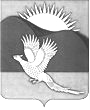 АДМИНИСТРАЦИЯПАРТИЗАНСКОГО МУНИЦИПАЛЬНОГО РАЙОНАПРИМОРСКОГО КРАЯПОСТАНОВЛЕНИЕ2Глава Партизанскогомуниципального округа						                А.А.СтепановУТВЕРЖДЕНАпостановлением администрацииПартизанского муниципального районаот 11.12.2024 № 1162 Муниципальная программа«Формирование современной городской среды Партизанского муниципального округа» на 2024-2027 годыПАСПОРТ2345Раздел 1. Общая характеристика сферы реализации муниципальной программы (в том числе основных проблем)В целях реализации на территории Партизанского муниципального округа приоритетного национального проекта «Формирование комфортной городской среды», руководствуясь постановлением Администрации Приморского края от 30 декабря 2019 года № 944-па «Об утверждении государственной программы Приморского края «Формирование современной городской среды муниципальных образований Приморского края» на 2020-2027 годы, приказом Министерства строительства и жилищно-коммунального хозяйства Российской Федерации от 18 марта 2019 года                                          № 162/пр. «Об утверждении методических рекомендаций по подготовке государственных программ субъектов Российской Федерации                             и муниципальных программ формирования современной городской среды              в рамках реализации федерального проекта «Формирование комфортной городской среды» на 2020-2027 годы разработана муниципальная программа «Формирование современной городской среды Партизанского муниципального округа» на 2024-2027 годы (далее - муниципальная программа), мероприятия которой направлены на развитие комфортной среды Партизанского муниципального округа, а именно:- благоустройство общественных территорий Партизанского муниципального округа;- благоустройство дворовых территорий Партизанского муниципального округа;- благоустройство территорий, детских и спортивных площадок                                на территории Партизанского муниципального округа.Для комфортного проживания и жизнедеятельности граждан Партизанского муниципального округа одним из важных факторов является наличие мест возможного проведения отдыха и досуга, такие как - парки, скверы и иные общественные территории.Общественные территории - территории, имеющие общегородское значение, в том числе для организации комфортного отдыха и проведения общегородских мероприятий.6Фактическое состояние общественных территорий Партизанского муниципального округа в большей степени неудовлетворительное. С целью повышения показателя благоустройства общественных территорий Партизанского муниципального округа в 2024 году администрацией Партизанского муниципального района (администрацией Партизанского муниципального округа) в рамках реализации муниципальной программы «Формирование современной городской среды Партизанского  муниципального округа» на 2024-2027 годы, запланированы                                           к выполнению работы по 15 общественным территориям.На территории Партизанского муниципального округа насчитывается             114 многоквартирных жилых домов, в которых проживает около                           5550 человек. До 2023 года проводился ремонт дворовых территорий по отдельным видам работ, а именно: ремонт дворовых проездов, обеспечение освещения, установка скамеек и урн для мусора. С 2017 года в рамках реализации муниципальной программы «Формирование современной городской среды» сельскими поселениями Партизанского муниципального района благоустроено 20 дворовых и 30 общественных территорий. В настоящее время дворовые территорий благоустраиваются,                             но учитывая то, что основная часть домов построена более 30 лет назад, ремонт придомовых территорий проводился частично. Жители многоквартирных домов совместно с управляющими компаниями пытаются поддерживать дворовые территории в порядке. На организованных субботниках производят отчистку территорий от мусора и грязи, осуществляют уход за зелеными насаждениями, озеленение, побелку          деревьев и покраску имеющихся на территории скамеек и др. Однако                        по причине износа основных элементов благоустройства, данные        мероприятия не приносят желаемого результата и не создают комфорта. Дворовые проезды, тротуары, пешеходные дорожки, пешеходные  мостики и другие объекты пришли в негодность: на асфальте имеются ямы,               выбоины, трещины, местами полное разрушение дорожной одежды.                                 На большинстве территорий отсутствует наружное освещение,                                на существующих воздушных линиях электропередач требуется ремонт. 7Отсутствуют урны для сбора мусора. Многие скамейки находятся                            в неудовлетворительном состоянии. Также существует потребность                            в выполнении работ по ремонту и приобретению детских игровых    комплексов, так как детские игровые комплексы физически и морально устарели. Некоторые же дворовые территории даже не охвачены    расстановкой малых архитектурных форм для активного досуга детей. Кроме того, результаты обследований дворовых территорий показали, что пришло       в негодность асфальтовое покрытие внутридворовых проездов. Отсутствуют специально оборудованные стоянки для автомобилей, что приводит                            к их хаотичной парковке, в некоторых случаях даже на зеленой зоне. Существующее положение обусловлено рядом факторов: нарушение градостроительных норм при застройке территорий, введение новых современных требований к благоустройству и содержанию территорий, недостаточное финансирование программных мероприятий в предыдущие годы, отсутствие комплексного подхода к решению проблемы формирования  и обеспечения среды, комфортной и благоприятной для проживания  населения.Благоустройство территории осуществляется по нескольким направлениям - это благоустройство территорий общего пользования                            и благоустройство территорий, прилегающих к домовладениям и объектам социально-культурного, бытового, общественного и делового назначения.После проведения инвентаризации дворовых территорий и анализа результатов выявлены самые неблагоустроенные дворовые территории  (дворы, нуждающиеся в благоустройстве). Дворовые территории являются важнейшей составной частью транспортной системы. От уровня транспортно-эксплуатационного     состояния дворовых территорий многоквартирных домов и проездов                        к дворовым территориям во многом зависит качество жизни населения. Текущее состояние большинства дворовых территорий многоквартирных домов муниципального округа не соответствует современным требованиям              к местам проживания граждан, обусловленным нормам Градостроительного    и Жилищного кодексов Российской Федерации, а именно: не все территории имеют твердое покрытие, а если и имеют, то разрушенное, нет освещения зон отдыха, недостаточно оборудованных детских и спортивных площадок.8Эти проблемы не могут быть решены в пределах одного финансового года, поскольку требуют значительных бюджетных расходов, а также                     для их решения требуется участие не только органов местного самоуправления, но и руководителей предприятий и домовладельцев.Конкретная деятельность по выходу из сложившейся ситуации, связанная с планированием и организацией работ по вопросам улучшения благоустройства, санитарного состояния населённых пунктов   муниципального округа, создания комфортных условий проживания населения, по мобилизации финансовых и организационных ресурсов,     должна осуществляться в соответствии с настоящей муниципальной программой.Раздел 2. Этапы и сроки реализации муниципальной программыПрограммные мероприятия планируется реализовать в один этап                       на протяжении 4 лет, в период с 2024 года по 2027 год. Раздел 3. Целевые показатели (индикаторы) муниципальной программы:1) доля благоустроенных дворовых территорий Партизанского муниципального округа;2) доля благоустроенных общественных территорий Партизанского муниципального округа;3) доля благоустроенных территорий, детских и спортивных             площадок на территории Партизанского муниципального округа;4) доля граждан, принявших участие в решении вопросов формирования комфортной городской среды от общего количества граждан      в возрасте от 14 лет на территории Партизанского муниципального округа,  на которых реализуются проекты по созданию комфортной городской среды.5) достижение качества городской среды, определенного               Минстроем РФ, %;6) количество реализованных проектов победителей Всероссийского конкурса лучших проектов создания комфортной городской среды для муниципальных образования на территориях Российской Федерации, входящих в состав Дальневосточного федерального округа.9Сведения о целевых показателях (индикаторах) представлены                            в Приложении № 5 к муниципальной программе.Раздел 4. Прогнозная оценка расходов муниципальной программыРеализацию муниципальной программы предполагается осуществить  за счет средств местного бюджета, субсидий из федерального и краевого бюджетов. Общий прогнозный объем финансирования муниципальной программы — 111 829,34148 тыс. рублей, в том числе по годам:Общий объем финансовых средств, необходимый для реализации муниципальной программы на 2024-2027 г.г., составляет 111 829,34148 тыс. рублей, в том числе по годам:2024 год - 71 283,48716 тыс. рублей; 2025 год - 20 272,92716 тыс. рублей;2026 год - 20 272,92716  тыс. рублей;2027 год - 0,00 тыс. рублей.Прогнозная оценка привлекаемых на реализацию муниципальной программы средств федерального бюджета составляет 50 000,00 тыс. рублей,в том числе по годам:2024 год - 50 000,00 тыс. рублей;2025 год - 00,00 тыс. рублей;2026 год - 00,00 тыс. рублей;2027 год - 00,00 тыс. рублей.Прогнозная оценка привлекаемых на реализацию муниципальной программы средств краевого бюджета составляет 59 499,26853 тыс. рублей,         в том числе по годам:2024 год - 20 169,78985  тыс. рублей;2025 год - 19 664,73934 тыс. рублей;2026 год - 19 664,73934  тыс. рублей;2027 год - 0,00 тыс. рублей.Прогнозная оценка привлекаемых на реализацию муниципальной программы средств местного бюджета составляет 2 330,07295 тыс. рублей,            в том числе по годам:2024 год - 1 113,69731 тыс. рублей;2025 год - 608,18782 тыс. рублей;2026 год - 608,18782 тыс. рублей;2027 год - 0,00 тыс. рублей.10Прогнозная оценка привлекаемых на реализацию муниципальной программы средств внебюджетных источников составляет 00,00 тыс. рублей,    в том числе по годам:2024 год - 0,00 тыс. рублей;2025 год - 0,00 тыс. рублей;2026 год - 0,00 тыс. рублей;2027 год - 0,00 тыс. рублей.Раздел 5. Ресурсное обеспечение муниципальной программыФинансирование муниципальной программы осуществляется за счет средств местного бюджета, субсидий из федерального и краевого бюджетов. Общий объем финансирования муниципальной программы — 111 829,34148 тыс. рублей, в том числе по годам:Общий объем финансовых средств, направленных на реализацию муниципальной программы на 2024-2027 гг., составляет 111 829,34148 тыс. рублей, в том числе по годам:2024 год - 71 283,48716 тыс. рублей; 2025 год - 20 272,92716 тыс. рублей;2026 год - 20 272,92716  тыс. рублей;2027 год - 0,00 тыс. рублей.Финансирование на реализацию муниципальной программы средств федерального бюджета составляет 50 000,00 тыс. рублей,в том числе по годам:2024 год - 50 000,00 тыс. рублей;2025 год - 00,00 тыс. рублей;2026 год - 00,00 тыс. рублей;2027 год - 00,00 тыс. рублей.Финансирование на реализацию муниципальной программы средств краевого бюджета составляет  59 499,26853  тыс. рублей, в том числе                  по годам:2024 год - 20 169,78985 тыс. рублей;2025 год - 19 464,07874 тыс. рублей;2026 год - 19 464,07874 тыс. рублей;2027 год - 0,00 тыс. рублей.11Финансирование на реализацию муниципальной программы средств местного бюджета составляет 2 330,07295 тыс. рублей, в том числе по годам:2024 год - 1 113,69731 тыс. рублей;2025 год - 608,18782 тыс. рублей;2026 год - 608,18782 тыс. рублей;2027 год - 0,00 тыс. рублей.Финансирование на реализацию муниципальной программы средств внебюджетных источников составляет 00,00 тыс. рублей, в том числе                   по годам:2024 год - 0,00 тыс. рублей;2025 год - 0,00 тыс. рублей;2026 год - 0,00 тыс. рублей;2027 год - 0,00 тыс. рублей.Раздел 6. Мероприятия муниципальной программыРеализация мероприятий муниципальной программы направлена                         на достижение высокого уровня комфортности благоустроенных дворовых территорий и территорий общего пользования. Программа предусматривает достижение целей и задач в течение 2024-2027 годов.Муниципальная программа состоит из двух подпрограмм и трех отдельных мероприятий, направленных на решение задач программы:- благоустройство общественных территорий Партизанского муниципального округа;- благоустройство дворовых территорий Партизанского    муниципального округа;- благоустройство территорий, детских и спортивных площадок                                 на территории Партизанского муниципального округа (в том числе проектно-изыскательские работы), находящихся в муниципальной собственности.Очередность благоустройства определяется в порядке поступления предложений заинтересованных лиц об их участии в выполнении указанных работ в муниципальной программе.Физическое состояние дворовой и общественной территорий                             и необходимость их благоустройства определены по результатам инвентаризации. В целях благоустройства общественных территорий сформирован адресный перечень всех общественных территорий, нуждающихся в благоустройстве (с учетом их физического состояния)                       и подлежащих благоустройству в 2024-2027 годы.12Мероприятия муниципальной программы обеспечивают физическую, пространственную и информационную доступность дворовых                                  и общественных территорий для инвалидов и других маломобильных групп населения. При благоустройстве дворовых территорий многоквартирных домов и территорий общего назначения будут предусмотрены для инвалидов    и граждан других маломобильных групп населения условия жизнедеятельности, равные с остальными категориями населения: укладка нового асфальтового покрытия, создание специально отведенных  парковочных мест для инвалидов, предусмотрены тактильные средства, выполняющие предупредительную функцию на покрытии пешеходных    путей. Вдоль пешеходных дорожек и тротуаров, предназначенных                   для передвижения, предусмотрены места отдыха со скамейками.В общественных местах предусматривается доступ маломобильных групп населения (далее - МГН). На парковках должны быть созданы места    для МГН габаритом 3,5 х 5,5 м. Для покрытия тротуаров в проектах будут использованы современные высокопрочные материалы.На территории расставляются стационарные места отдыха (скамейки), исключающие сдвиг или опрокидывание, осветительное оборудование                         для освещения территории в темное время суток.Раздел 7. Минимальный перечень работ по благоустройствудворовых территорийМинимальный перечень видов работ по благоустройству дворовых территорий многоквартирных домов соответствует перечню, утвержденному постановлением Администрации Приморского края от 30 декабря 2019 года    № 944-па «Об утверждении государственной программы Приморского края «Формирование современной городской среды муниципальных образований Приморского края» на 2020-2027 годы:- ремонт дворовых проездов;- обеспечение освещение дворовых территорий;- установка скамеек, урн для мусора.Раздел 8. Дополнительный перечень работ по благоустройствудворовых территорийДополнительные виды работ по благоустройству дворовых территорий:- оборудование детских и (или) спортивных площадок;- оборудование автомобильных парковок;13- озеленение территорий;- иные виды работ некапитального характера.Дополнительные виды работ по благоустройству дворовых территорий выполняются при условии:- реализации работ, предусмотренных минимальным перечнем                         по благоустройству;- финансового и трудового участия собственников помещений.Раздел 9. Форма и минимальная доля участия заинтересованных лицДля включения в муниципальную программу «Формирование современной городской среды на территории Партизанского муниципального округа» на 2024-2027 годы, обязательным условием является трудовое    участие собственников помещений, организаций в выполнении             дополнительного перечня работ по благоустройству дворовых территорий.  Оно включает в себя:- выполнение жителями неоплачиваемых работ, не требующих специальной квалификации (субботник, подготовка дворовой территории                  к началу работ, уборка мусора, покраска оборудования, озеленение территории, посадка деревьев);- обеспечение благоприятных условий для работы подрядной организации, выполняющей работы.Форма и минимальная доля финансового и трудового участия заинтересованных лиц, организаций в выполнении минимального                               и дополнительного перечней работ по благоустройству дворовых территорий определяется решением общего собрания собственников помещений, доля финансового участия должна составлять не менее 20% от общей стоимости работ.Порядок аккумулирования и расходования средств заинтересованных лиц, направляемых на выполнение минимального и дополнительного перечней работ по благоустройству дворовых территорий, и механизм контроля за их расходованием разрабатывается и утверждается администрацией Партизанского муниципального округа.14Раздел 10. Нормативная стоимость (единичные расценки) работ                             по благоустройству дворовых территорий, входящих                                                 в состав минимального перечняНормативная стоимость (единичные расценки) работ                                     по благоустройству дворовых территорий, входящих в минимальный    перечень работРаздел 11. Порядки включения дворовых территорий многоквартирных домов и определения наиболее посещаемой муниципальной территории общего пользования в муниципальную программуПеречень дворовых территорий многоквартирных домов, подлежащих благоустройству, формируется на основании предложений граждан (собственников МКД) и в соответствии с очерёдностью предоставления документов на включение дворовых территорий муниципального округа                     в муниципальную программу. Наиболее посещаемая муниципальная территория общего пользования, подлежащая благоустройству, определяется   на основании предложений граждан, по результатам общественного обсуждения и в соответствии с Порядком отбора общественных территорий, подлежащих благоустройству в первоочередном порядке в рамках      реализации муниципальной программы «Формирование современной городской среды в Партизанском муниципальном округе» на 2024-                     2027 годы», утвержденным постановлением администрации Партизанском муниципального округа. 15Раздел 12. Ожидаемые конечные результаты реализации муниципальной программы «Формирование современной городской среды в Партизанском муниципальном округе» на 2024-2027 годыРеализация муниципальной программы «Формирование современной городской среды  Партизанского муниципального округа» на 2024-                     2027 годы, позволит привести объекты благоустройства дворовых      территорий и муниципальных территорий общего пользования                                    в соответствие с современными требованиями, улучшить состояние внутриквартальных проездов, тротуаров, санитарное состояние территорий. Проведение работ по благоустройству дворовых территорий    многоквартирных домов обеспечит комфортные условия проживания  примерно для 5000 человек, безопасность движения пешеходов                                  и транспортных средств, в том числе беспрепятственный проезд скорой помощи и другой спецтехники по дворовым территориям, улучшение состояния озеленения дворовых территорий.Комплексное решение программных задач будет способствовать росту уровня обеспеченности населения объектами благоустройства для отдыха взрослых и детей, доступность объектов благоустройства для     маломобильных групп населения.Реализация муниципальной программы сопряжена с возникновением                 и преодолением различных рисков, которые могут существенным образом повлиять на достижение запланированных результатов. Управление рисками реализации программы включает в себя:- текущий мониторинг наступления рисков;- планирование и осуществление мер по снижению вероятности                                  и уменьшению негативных последствий возникновения рисков.На ход реализации муниципальной программы существенное влияние могут оказать финансовые риски. Наиболее значимым финансовым риском является недостаток финансирования программы, причиной возникновения которого, в большей степени определяются внешние факторы: неполучение субсидии из федерального и краевого бюджетов. Наступление данного риска может повлечь за собой полное или частичное невыполнение мероприятий               и как следствие, недостижения целевых значений программы. Снижение вероятности и минимизация последствий наступления рисков, связанных                  с недостатком финансирования программы, осуществляется при помощи следующих мер:16- рациональное использование имеющихся средств (получение   экономии при осуществлении закупок для муниципальных нужд);- корректировка муниципальной программы в соответствии                                    с фактическим уровнем финансирования и перераспределение средств между приоритетными направлениями.Социальные риски, связанные с низкой социальной активностью населения, отсутствием массовой культуры соучастия в благоустройстве дворовых территорий    и т.д. Управленческие (внутренние) риски, связанные   с несвоевременным принятием управленческих решений в сфере реализации программы. Эти риски могут повлечь за собой нарушение сроков    выполнения мероприятий программы, недостижение запланированных результатов деятельности.Меры по минимизации управленческих рисков включают в себя оперативное реагирование на выявленные недостатки, назначение ответственных исполнителей, организация текущего контроля и мониторинга хода выполнения мероприятий программы.Раздел 13. Перечень мероприятий по преобразованию отрасли хозяйства муниципального округа посредством внедрения цифровых технологий на территории Партизанского муниципального округаРаздел 14. Контроль за реализацией мероприятийв рамках муниципальной программы1. Контроль за реализацией мероприятий муниципальной программы осуществляет заказчик. 2. Общественный контроль осуществляется общественной комиссией Партизанского муниципального округа по обеспечению реализации программы «Формирование современной городской среды на территории       Партизанского муниципального округа» на 2024-2027 годы, утвержденной постановлением администрации Партизанского муниципального района                 от 23.10.2023 № 969.3. Общественный контроль осуществляется инициативными группами, подавшими заявки.___________________Приложение № 1к муниципальной программе «Формирование современной городской среды Партизанского муниципального округа» на 2024-2027 годы, утвержденной постановлением администрации Партизанского муниципального районаот 11.12.2023 № 1162ПАСПОРТ муниципальной подпрограммы № 1 «Формирование современной городской среды Партизанского муниципального округа» на 2024-2027 годы   23Раздел 1. Общая характеристика сферы реализации по благоустройству на территории Партизанского муниципального округаВ рамках реализации муниципальной программы «Формирование современной городской среды Партизанского муниципального округа»                на 2024-2027 года (далее - муниципальная программа), все мероприятия направлены на развитие комфортной среды Партизанского муниципального округа.Для комфортного проживания и жизнедеятельности граждан Партизанского муниципального округа одним из важных факторов является наличие мест возможного проведения отдыха и досуга, такие как - парки, скверы, бульвары, набережные и иные общественные территории.Общественные территории - территории, имеющие общегородское значение, в том числе для организации комфортного отдыха и проведения общегородских мероприятий.4Фактическое состояние общественных территорий Партизанского муниципального округа в большей степени неудовлетворительное. С целью повышения показателя благоустройства общественных территорий Партизанского муниципального округа в 2024 году администрацией Партизанского муниципального округа в рамках реализации муниципальной программы «Формирование современной городской среды Партизанского муниципального округа» на 2024-2027 годы, запланированы к выполнению работы по 8 общественным территориям.Комплексное решение проблемы окажет положительный эффект                    на санитарно-эпидемиологическую обстановку, будет способствовать повышению уровня комфортного проживания.Конкретная деятельность по выходу из сложившейся ситуации, связанная с планированием и организацией работ по вопросам улучшения благоустройства, санитарного состояния населённых пунктов муниципального округа, создания комфортных условий проживания населения, по мобилизации финансовых и организационных ресурсов, должна осуществляться в соответствии с настоящей программой.Раздел 2. Этапы и сроки реализации подпрограммыСрок реализации подпрограммы 4 года. Период предусмотрен                     с 2024 года по 2027 год.Раздел 3. Целевые показатели- доля благоустроенных дворовых территорий многоквартирных домов Партизанского муниципального округа;- доля благоустроенных общественных территорий Партизанского муниципального округа; - количество реализованных проектов победителей Всероссийского конкурса лучших проектов создания комфортной городской среды в малых городах и исторических поселениях.Раздел 4. Механизм реализации муниципальной подпрограммыБлагоустройство общественных территорий, отобранных                                  по результатам рейтингового голосования, в рамках данной подпрограммы осуществляется путем реализации следующих этапов:- проведение рейтингового голосования по отбору общественных территорий Партизанского муниципального округа;5- утверждение порядка разработки, обсуждения, согласования                           и утверждения дизайн - проекта благоустройства территории Партизанского муниципального округа на 2024-2027 годы в рамках реализации подпрограммы.Таким образом, комплексный подход к реализации мероприятий                   по благоустройству, отвечающих современным требованиям, позволит создать современную городскую среду для проживания граждан                                         и пребывания гостей муниципального округа, а также комфортное современное «общественное пространство».Раздел 5. Прогнозная оценка расходов подпрограммы:Прогнозный общий объем финансирования муниципальной подпрограммы - 51 010,560 тыс. рублей, в т.ч. по годам:2024 год - 51 010,560 тыс. рублей;2025 год - 0,00 тыс. рублей;2026 год - 0,00 тыс. рублей;2027 год - 0,00 тыс. рублей.Средства, привлекаемые на реализацию целей подпрограммы, составляют:- субсидии из федерального бюджета - 50 000,00 тыс. рублей, в том числе по годам:2024 год - 50 000,00 тыс. рублей;2025 год - 0,00 тыс. рублей;2026 год - 0,00 тыс. рублей;2027 год - 0,00 тыс. рублей. - субсидии из краевого бюджета - 505,05051 тыс. рублей, в том числе                по годам:2024 год - 505,05051 тыс. рублей;2025 год - 0,00 тыс. рублей;2026 год - 0,00 тыс. рублей;2027 год - 0,00 тыс. рублей.- объем финансирования мероприятий подпрограммы за счет средств местного бюджета составляет  505,50949 тыс. рублей, в том числе                       по годам:2024 год - 505,50949 тыс. рублей;2025 год - 0,00 тыс. рублей;2026 год - 0,00 тыс. рублей;2027 год - 0,00 тыс. рублей;6- из них внебюджетные поступления - 0,00 тыс. рублей:2024 год - 0,00 тыс. рублей,2025 год - 0,00 тыс. рублей;2026 год - 0,00 тыс. рублей;2027 год - 0,00 тыс. рублей.Раздел 6. Ресурсное обеспечение муниципальной программыОбщий объем финансирования муниципальной подпрограммы - 51 010,560 тыс. рублей, в т.ч. по годам:2024 год - 51 010,560 тыс. рублей;2025 год - 0,00 тыс. рублей;2026 год - 0,00 тыс. рублей;2027 год - 0,00 тыс. рублей.Средства, привлекаемые на реализацию целей подпрограммы, составляют:- субсидии из федерального бюджета - 50 000,00 тыс. рублей, в том числе по годам:2024 год - 50 000,00 тыс. рублей;2025 год - 0,00 тыс. рублей;2026 год - 0,00 тыс. рублей;2027 год - 0,00 тыс. рублей.- субсидии из краевого бюджета - 505,05051 тыс. рублей, в том числе                   по годам:2024 год - 505,05051 тыс. рублей;2025 год - 0,00 тыс. рублей;2026 год - 0,00 тыс. рублей;2027 год - 0,00 тыс. рублей.- объем финансирования мероприятий подпрограммы за счет средств местного бюджета составляет  505,50949 тыс. рублей, в том числе                       по годам:2024 год - 505,50949 тыс. рублей;2025 год - 0,00 тыс. рублей;2026 год - 0,00 тыс. рублей;2027 год - 0,00 тыс. рублей;7- из них внебюджетные поступления - 0,00 тыс. рублей:2024 год - 0,00 тыс. рублей,2025 год - 0,00 тыс. рублей;2026 год - 0,00 тыс. рублей;2027 год - 0,00 тыс. рублейРаздел 7. Ожидаемый социально-экономический эффекти критерии оценки выполнения подпрограммыПрогнозируемые конечные результаты реализации подпрограммы предусматривают повышение уровня благоустройства территории Партизанского муниципального округа. В результате реализации подпрограммы ожидается создание условий, обеспечивающих комфортные условия для работы и отдыха населения на территории Партизанского муниципального округа,          а именно:- повышение уровня благоустроенности;- повышение уровня комфортности проживания жителей за счет функционального зонирования общественных территорий;- улучшение экологической обстановки и создание среды, комфортной для проживания жителей муниципального округа;- организация обеспечения доступности городской среды для маломобильных групп населения;- совершенствование эстетического состояния территории Партизанского муниципального округа._________________Приложение № 2к муниципальной программе «Формирование современной городской среды Партизанского муниципального округе на 2024-2027 годы», утвержденной постановлением администрации Партизанского муниципального районаот 11.12.2023 № 1162ПАСПОРТ муниципальной подпрограммы № 2 «Благоустройство территорий,детских и спортивных площадок Партизанского муниципального округа»на 2024-2027 годы 23Раздел 1. Общая характеристика текущего состояния благоустройства Партизанского муниципального округаВ целях реализации муниципальной программы «Формирование современной городской среды Партизанского муниципального округа»                    на 2024-2027 годы намечены мероприятия, которые направлены на развитие современной городской среды Партизанского муниципального округа,                       а именно:- благоустройство дворовых территорий Партизанского муниципального округа;- благоустройство территорий, детских и спортивных площадок                       на территории Партизанского муниципального округа (в том числе проектно-изыскательские работы), находящиеся в муниципальной собственности.За период эксплуатации жилого фонда ремонт придомовых территорий проводился частично. Жители совместно с управляющими компаниями, пытаются поддерживать дворовые территории в порядке. На организованных субботниках производят отчистку территорий от мусора и грязи, осуществляют уход за зелеными насаждениями, озеленение, побелку, покраску. Однако, по причине износа основных элементов благоустройства, данные мероприятия не приносят желаемого результата и не создают комфорта).Дворовые проезды, тротуары, пешеходные дорожки, пешеходные мостики и другие объекты пришли в негодность: на асфальте имеются ямы, выбоины, трещины, местами полное разрушение дорожной одежды.                       На большинстве территорий отсутствует наружное освещение,                                  на существующих воздушных линиях электропередач требуется ремонт. Отсутствуют урны для сбора мусора. Многие скамейки находятся                              в неудовлетворительном состоянии. Также существует потребность                            в выполнении работ по ремонту и приобретению детских игровых комплексов, так как детские игровые комплексы физически и морально устарели. Некоторые же дворовые территории даже не охвачены расстановкой малых архитектурных форм для активного досуга детей. Кроме того, результаты обследований дворовых территорий показали, что пришло   в негодность асфальтовое покрытие внутри дворовых проездов. Отсутствуют специально оборудованные стоянки для автомобилей, что приводит                                         к   их   хаотичной   парковке,   в   некоторых  случаях   даже  на  зеленой зоне. 4Существующее положение обусловлено рядом факторов: нарушение градостроительных норм при застройке территорий, введение новых современных требований к благоустройству и содержанию территорий, недостаточное финансирование программных мероприятий в предыдущие годы, отсутствие комплексного подхода к решению проблемы формирования и обеспечения среды, комфортной и благоприятной для проживания населения.После проведения инвентаризации дворовых территорий и анализа результатов выявлены самые неблагоустроенные дворовые территории (дворы, нуждающиеся в благоустройстве). Ремонт дворовых проездов                             не проводился много лет, асфальтовое покрытие частично разрушено, территории этих домов не освещаются, также отсутствуют скамейки и урны возле подъездов. Дворовые территории МКД заасфальтированы, но скамейки и урны требуют ремонта или совсем отсутствуют. Дворовые территории являются важнейшей составной частью транспортной системы. От уровня транспортно-эксплуатационного состояния дворовых территорий многоквартирных домов и проездов к дворовым территориям во многом зависит качество жизни населения. Текущее состояние большинства дворовых территорий многоквартирных домов муниципального района (муниципального округа) не соответствует современным требованиям                                                к местам проживания граждан, обусловленным нормам Градостроительного и Жилищного кодексов Российской Федерации, а именно: не все территории имеют твердое покрытие, а если и имеют, то разрушенное, малое количество парковок для временного хранения автомобилей. Конкретная деятельность, связанная с планированием и организацией работ по вопросам улучшения благоустройства, санитарного состояния населённых пунктов муниципального района (муниципального округа), создания комфортных условий проживания населения, по мобилизации финансовых и организационных ресурсов, должна осуществляться                             в соответствии с настоящей муниципальной программой.Раздел 2. Сроки реализации подпрограммыСрок реализации подпрограммы 4 года. Период предусмотрен                     с 2024 года по 2027 год.5Раздел 3. Целевые показатели подпрограммы:Увеличение количества благоустроенных территорий, детских                             и спортивных площадок в сравнении с предыдущим годом.- количество благоустроенных дворовых территорий Партизанского муниципального округа;- количество благоустроенных общественных территорий Партизанского муниципального округа;- количество благоустроенных детских и спортивных площадок                               на территории Партизанского муниципального округа.Раздел 4 . Механизм реализации муниципальной подпрограммыБлагоустройство территорий, отобранных для благоустройства                         по результатам конкурса, в рамках данной подпрограммы осуществляется путем реализации следующих этапов:- порядка разработки, обсуждения, согласования и утверждения дизайн - проекта благоустройства территории, расположенной на территории Партизанского муниципального округа, на 2024-2027 годы в рамках реализации подпрограммы;- своевременного контроля на всех этапах проведения мероприятий общественной комиссией, действующей согласно Положению                                  об Общественной комиссии по обеспечению реализации подпрограммы «Благоустройство территорий, детских и спортивных площадок                                  в Партизанском муниципальном округе» на 2024-2027 г.г.Проведение мероприятий по благоустройству территорий, расположенных на территории Партизанского муниципального округа, осуществляется с учетом необходимости обеспечения физической, пространственной и информационной доступности зданий, сооружений, дворовых и общественных территорий для инвалидов и других маломобильных групп населения.По окончанию работ по благоустройству территорий в рамках подпрограммы, администрация Партизанского муниципального округа передает объекты внешнего благоустройства собственнику для                                их последующего содержания, согласно протоколу общего собрания собственников. 6Применение программного метода позволит поэтапно осуществлять комплексное благоустройство территории с учетом мнения граждан,                          а именно:- повысит уровень планирования и реализации мероприятий                           по благоустройству (сделает их современными, эффективными, оптимальными, открытыми, востребованными гражданами);- запустит реализацию механизма поддержки мероприятий                             по благоустройству, инициированных гражданами.Раздел 5. Прогнозная оценка расходов подпрограммы:Прогнозируемый объем финансирования муниципальной подпрограммы — 60 818,78148  тыс. рублей, в т.ч. по годам:2024 год - 20 272,92716 тыс. рублей;2025 год - 20 272,92716 тыс. рублей;2026 год - 20 272,92716 тыс. рублей;2027 год - 0,00 тыс. рублей.Прогнозируемый объем средств, привлекаемых на реализацию целей подпрограммы, составляют:- субсидии из краевого бюджета - 58 994,21802 тыс. рублей, в том числе по годам:2024 год - 19 664,73934 тыс. рублей;2025 год - 19 664,73934 тыс. рублей;2026 год - 19 664,73934 тыс. рублей;2027 год - 0,00 тыс. рублей.- прогнозируемый объем финансирования  мероприятий подпрограммы за счет средств местного бюджета составляет  1 824,56346 тыс. рублей, в том числе по годам:2024 год - 608,18782 тыс. рублей;2025 год - 608,18782 тыс. рублей;2026 год - 608,18782 тыс. рублей;2027 год - 0,00 тыс. рублей;- из них внебюджетные поступления - 0,00 тыс. рублей:2024 год - 0,00 тыс. рублей,2025 год - 0,00 тыс. рублей;2026 год - 0,00 тыс. рублей;2027 год - 0,00 тыс. рублей.7Объем финансирования подпрограммы носит прогнозный характер,                       и подлежит уточнению исходя из возможностей федерального бюджета, бюджета Приморского края и бюджета Партизанского муниципального округа.Раздел 6. Ресурсное обеспечение реализации подпрограммыОбщий объем финансирования муниципальной подпрограммы -              60 818,78148 тыс. рублей, в т.ч. по годам:2024 год - 20 272,92716 тыс. рублей;2025 год - 20 272,92716 тыс. рублей;2026 год - 20 272,92716 тыс. рублей;2027 год - 0,00 тыс. рублей.Средства, привлекаемые на реализацию целей подпрограммы, составляют:- субсидии из краевого бюджета - 58 994,21802 тыс. рублей, в том числе по годам:2024 год - 19 664,73934 тыс. рублей;2025 год - 19 664,73934 тыс. рублей;2026 год - 19 664,73934 тыс. рублей;2027 год - 0,00 тыс. рублей.- объем финансирования  мероприятий подпрограммы за счет средств местного бюджета составляет   1 824,56346  тыс. рублей, в том числе по годам:2024 год - 608,18782 тыс. рублей;2025 год - 608,18782 тыс. рублей;2026 год - 608,18782 тыс. рублей;2027 год - 0,00 тыс. рублей;- из них внебюджетные поступления - 0,00 тыс. рублей:2024 год - 0,00 тыс. рублей,2025 год - 0,00 тыс. рублей;2026 год - 0,00 тыс. рублей;2027 год - 0,00 тыс. рублей.Раздел 7. Ожидаемый социально-экономический эффект                             и критерии оценки выполнения подпрограммыПрогнозируемые конечные результаты реализации подпрограммы предусматривают повышение уровня благоустройства территории Партизанского муниципального округа. В результате реализации подпрограммы ожидается создание условий, обеспечивающих комфортные условия для работы и отдыха населения на территории Партизанского муниципального округа:8- повышение уровня благоустроенности;- повышение уровня комфортности проживания жителей за счет функционального зонирования общественных территорий, благоустройства общественных территорий;- привлечение жителей к благоустройству своих дворовых территорий. В результате реализации подпрограммы ожидается:- улучшение экологической обстановки и создание среды, комфортной для проживания жителей муниципального округа;- организация обеспечения доступности городской среды                                для маломобильных групп населения;- совершенствование эстетического состояния территории Партизанского муниципального округа. ________________Приложение № 3к муниципальной программе «Формирование современной городской среды Партизанского муниципального округа» на 2024-2027 годы, утвержденной постановлением администрации Партизанского муниципального района от 11.12.2023 № 1162___________________Приложение № 4к муниципальной программе «Формирование современной городской среды Партизанского муниципального округа»                            на 2024-2027 годы, утвержденной постановлением администрации Партизанского муниципального района от 11.12.2023 № 1162ПЕРЕЧЕНЬ общественных территорий, нуждающихся в благоустройстве (с учетом их физического состояния) и подлежащих благоустройству, исходя из минимального перечня работ по благоустройству и реализуемый в рамках муниципальной программы «Формирование современной городской Партизанского муниципального округа» на 2024-2027 годы__________________Приложение № 5к муниципальной программе «Формирование современной городской среды Партизанского муниципального округа» на 2024-2027 годы, утвержденной постановлением администрации Партизанского муниципального района от 11.12.2023 № 1162ПЕРЕЧЕНЬ общественных территорий, победителей Всероссийского конкурса лучших проектов создания комфортной  городской среды                              в малых городах и исторических поселениях, реализуемый в рамках муниципальной программы «Формирование современной городской Партизанского муниципального округа» на 2024-2027 годы___________________Приложение № 6к муниципальной программе «Формирование современной городской среды Партизанского муниципального округа»                         на 2024-2027 годы, утвержденной постановлением администрации Партизанского муниципального района от 11.12.2023 № 1162СВЕДЕНИЯО ЦЕЛЕВЫХ ПОКАЗАТЕЛЯХ (ИНДИКАТОРАХ) МУНИЦИПАЛЬНОЙ ПРОГРАММЫ«Формирование современной городской среды в Партизанском муниципальном округе на 2024-2027 годы»2____________________Приложение № 7к муниципальной программе «Формирование современной городской среды Партизанского муниципального округа» на 2024-2027 годы, утвержденной постановлением администрации Партизанского муниципального района от 11.12.2023 № 1162ПРОГНОЗНАЯ ОЦЕНКА РАСХОДОВ МУНИЦИПАЛЬНОЙ ПРОГРАММЫ  ПАРТИЗАНСКОГО МУНИЦИПАЛЬНОГО ОКРУГА   «Формирование современной городской среды Партизанского муниципального округа»на 2024-2027 годы(наименование муниципальной программы)234Объем финансирования подпрограммы носит прогнозный характер и подлежит уточнению исходя из возможностей федерального бюджета, бюджета Приморского края и бюджета Партизанского муниципального округа._____________________Приложение № 8к муниципальной программе «Формирование современной городской среды Партизанского муниципального округа» на 2024-2027 годы, утвержденной постановлением администрации Партизанского муниципального района от 11.12.2023 № 1162РЕСУРСНОЕ ОБЕСПЕЧЕНИЕ РЕАЛИЗАЦИИ МУНИЦИПАЛЬНОЙ ПРОГРАММЫЗА СЧЕТ СРЕДСТВ БЮДЖЕТА ПАРТИЗАНСКОГО МУНИЦИПАЛЬНОГО ОКРУГА (ТЫС. РУБ.)«Формирование современной городской среды Партизанского муниципального округа» на 2024-2027 годы(наименование муниципальной программы)23Приложение № 9к муниципальной программе «Формирование современной городской среды Партизанского муниципального округа» на 2024-2027 годы, утвержденной постановлением администрации Партизанского муниципального района от 11.12.2023 № 1162ПЛАН РЕАЛИЗАЦИИ МУНИЦИПАЛЬНОЙ ПРОГРАММЫ«Формирование современной городской среды Партизанского муниципального округа» на 2024-2027 годы(наименование муниципальной программы)23______________________11.12.2023       село Владимиро-Александровское                              № 1162Об утверждении муниципальной программы«Формирование современной городской средыПартизанского муниципального округа»на 2024-2027 годыРуководствуясь Федеральным законом от 06 октября 2003 года                         № 131-ФЗ «Об общих принципах организации местного самоуправления                    в Российской Федерации», постановлением Правительства Российской Федерации от 10 февраля 2017 года № 169 «Об утверждении Правил предоставления и распределения субсидий из федерального бюджета бюджетам субъектов Российской Федерации на поддержку государственных программ субъектов Российской Федерации и муниципальных программ формирования современной городской среды», постановлением Правительства Российской Федерации от 30 декабря 2017 года № 1170       «Об утверждении государственной программы Российской Федерации «Обеспечение доступным и комфортным жильем и коммунальными услугами граждан Российской Федерации», Законом Приморского края         от 27 января 2023 года № 286-КЗ «О Партизанском муниципальном округе»,  постановлением Администрации Приморского края от 30 декабря 2019 года № 944-па «Об утверждении государственной программы Приморского края «Формирование современной городской среды муниципальных образований Приморского края» на 2020-2027 годы», постановлением администрации Партизанского муниципального района от 07 июля 2021 года № 687           «Об утверждении Порядка принятия решений о разработке муниципальных программ, их формирования, реализации и оценки эффективности                  в Партизанском муниципальном районе», статьями 81, 83 Устава Партизанского муниципального округа, администрация Партизанского муниципального районаПОСТАНОВЛЯЕТ:1. Утвердить муниципальную программу «Формирование современной городской среды Партизанского муниципального округа» на 2024-                     2027 годы» (приложение).2. Общему отделу администрации Партизанского муниципального района (Гляделова) опубликовать настоящее постановление в Сборнике муниципальных правовых актов органов местного самоуправления Партизанского муниципального округа и разместить на официальном сайте администрации Партизанского муниципального района в информационно-телекоммуникационной сети «Интернет» в тематических рубриках «Муниципальные правовые акты», «Муниципальные программы».3. Настоящее постановление вступает в силу с 01 января 2024 года.Ответственный исполнитель муниципальной программыАдминистрация Партизанского муниципального округаСоисполнители, участники муниципальной программыСтруктурные подразделения администрации Партизанского муниципального округаСтруктура муниципальной программыМуниципальная программа «Формирование современной городской среды Партизанского муниципального округа»             на 2024-2027 годы (далее - муниципальная программа) состоит из двух подпрограмм:Подпрограмма 1. «Формирование современной городской среды Партизанского муниципального округа» на 2024-              2027 годы.Подпрограмма 2. «Благоустройство территорий, детских                     и спортивных площадок Партизанского муниципального округа» на 2024-2027 годыСведения о программах, принятых (принимаемых)                   в соответствии                                  с требованиями федерального законодательства, краевого законодательства                           в сфере реализации муниципальной программы (при наличииГосударственная программа Приморского края «Формирование современной городской среды муниципальных образований Приморского края»                   на 2020-2027 годы, утверждена постановлением Администрации Приморского края от 30 декабря                 2019 года № 944-па;- приказ Министерства строительства и жилищно-коммунального хозяйства Российской Федерации                               от 18 марта 2019 года № 162/пр. «Об утверждении методических рекомендаций по подготовке государственных программ субъектов Российской Федерации и муниципальных программ формирования современной городской среды в рамках реализации федерального проекта «Формирование комфортной городской среды» на 2020-2027 годы;- постановление Правительства Российской Федерации                   от 10 февраля 2017 года № 169 «Об утверждении Правил предоставления и распределения субсидий из федерального бюджета бюджетам субъектов Российской Федерации                     на поддержку государственных программ субъектов Российской Федерации и муниципальных программ формирования современной городской среды».Цели муниципальной программы Обеспечение комфортных условий проживания граждан               на территории Партизанского муниципального округа, отвечающих санитарным и техническим правилам и нормам и иным требованиям действующего законодательства Российской Федерации посредством благоустройства территорий Партизанского муниципального округаЗадачи муниципальной программы- улучшение состояния дворовых территорий Партизанского муниципального округа;- повышение уровня благоустройства общественных территорий Партизанского муниципального округа;- формирование (обустройство и строительство) детских                     и спортивных площадок;- повышение уровня вовлеченности заинтересованных граждан, организаций в реализацию мероприятий                    по благоустройству территории Партизанского муниципального округа.Этапы и сроки реализации муниципальной программыМуниципальная программа реализуется в один этап сроком               4 года, в период с 2024 года по 2027 годЦелевые индикаторы муниципальной программыдоля благоустроенных дворовых территорий Партизанского муниципального округа;доля благоустроенных общественных территорий Партизанского муниципального округа;доля благоустроенных территорий, детских                      и спортивных площадок на территории Партизанского муниципального округа;доля граждан, принявших участие в решении вопросов формирования городской среды, от общего количества граждан в возрасте от 14 лет, на территории Партизанского муниципального округа, на которых реализуются проекты              по созданию современной городской среды;достижение качества городской среды, определенного Минстроем РФ, %;количество реализованных проектов победителей Всероссийского конкурса лучших проектов создания комфортной городской среды для муниципальных образования на территориях Российской Федерации, входящих в состав Дальневосточного федерального округаПрогнозная оценка расходов муниципальной программы за счет федерального бюджета, краевого бюджета, бюджета Партизанского муниципального района,                в том числе по годамПрогнозный общий объем финансовых средств, необходимый для реализации муниципальной программы                на 2024-2027 г.г., составляет 111 829,34148 тыс. рублей,               в том числе по годам:2024 год - 71 283,48716 тыс. рублей;2025 год - 20 272,92716  тыс. рублей;2026 год - 20 272,92716 тыс. рублей;2027 год - 0,00 тыс. рублей.Прогнозная оценка привлекаемых на реализацию муниципальной программы средств федерального бюджета составляет 50 000,00 тыс. рублей,в том числе по годам:2024 год - 50 000,00 тыс. рублей;2025 год - 00,00 тыс. рублей;2026 год - 00,00 тыс. рублей;2027 год - 00,00 тыс. рублей.Прогнозная оценка привлекаемых на реализацию муниципальной программы средств краевого бюджетасоставляет 59 499,26853 тыс. рублей, в том числе                   по годам:2024 год - 20 169,78985 тыс. рублей;2025 год - 19 664,73934  тыс. рублей;2026 год - 19 664,73934  тыс. рублей;2027 год - 0,00  тыс. рублей.Прогнозная оценка привлекаемых на реализацию муниципальной программы средств местного бюджета составляет  2 330,07295 тыс. рублей, в том числе по годам:2024 год - 1 113,69731 тыс. рублей;2025 год - 608,18782 тыс. рублей;2026 год - 608,18782 тыс. рублей;2027 год - 0,00 тыс. рублей.Прогнозная оценка привлекаемых на реализацию муниципальной программы средств внебюджетных источников составляет 0,00 тыс. рублей, в том числе                        по годам:2024 год - 0,00 тыс. рублей;2025 год - 0,00 тыс. рублей;2026 год - 0,00 тыс. рублей;2027 год - 0,00 тыс. рублей.Ресурсное обеспечение реализации муниципальной программы за счет федерального бюджета, краевого бюджета, бюджета Партизанского муниципального района,                    в том числе по годамОбщий объем финансовых средств, необходимый                 для реализации муниципальной программы на 2024-2027 г.г., составляет 111 829,34148 тыс. рублей, в том числе по годам:2024 год - 71 283,48716 тыс. рублей;2025 год - 20 272,92716 тыс. рублей;2026 год - 20 272,92716 тыс. рублей;2027 год - 0,00 тыс. рублей.Финансирование на реализацию муниципальной программы средств федерального бюджета составляет                       50 000,00 тыс. рублей,в том числе по годам:2024 год - 50 000,00 тыс. рублей;2025 год - 00,00 тыс. рублей;2026 год - 00,00 тыс. рублей;2027 год - 00,00 тыс. рублей.Финансирование на реализацию муниципальной программы средств краевого бюджета составляет                  59 499,26853 тыс. рублей, в том числе по годам:2024 год - 20 169,78985 тыс. рублей;2025 год - 19 664,73934  тыс. рублей;2026 год - 19 664,73934  тыс. рублей;2027 год - 0,00  тыс. рублей.Финансирование на реализацию муниципальной программы средств местного бюджета составляет 2 330,07295 тыс. рублей, в том числе по годам:2024 год - 1 113,69731 тыс. рублей;2025 год - 608,18782 тыс. рублей;2026 год - 608,18782 тыс. рублей;2027 год - 0,00 тыс. рублей.Финансирование на реализацию муниципальной программы средств внебюджетных источников составляет 0,00 тыс. рублей, в том числе по годам:2024 год - 0,00 тыс. рублей;2025 год - 0,00 тыс. рублей;2026 год - 0,00 тыс. рублей;2027 год - 0,00 тыс. рублей.Ожидаемые результаты реализации муниципальной программыРеализация муниципальной программы в полном объеме будет способствовать повышению уровня комфортности жизнедеятельности граждан, проживающих на территории Партизанского муниципального округа.В результате реализации муниципальной программы планируется достижение следующих результатов:- увеличение доли благоустроенных общественных территорий Партизанского муниципального округа                от общего количества общественных территорий Партизанского муниципального округа, в том числе нуждающихся в благоустройстве с 30% в 2024 году                    до 75% в 2027 году;- увеличение доли благоустроенных дворовых территорий Партизанского муниципального округа от общего количества дворовых территорий Партизанского муниципального округа: с 30% в 2024 году до 75% в 2027 году;- увеличение количества благоустроенных дворовых территорий Партизанского муниципального округа;- увеличение количества благоустроенных общественных территорий Партизанского муниципального округа;- увеличение доли благоустроенных территорий, детских                   и спортивных площадок, на территориях Партизанского муниципального округа с 2024 года по 2027 год до 45%;- увеличение доли граждан, принявших участие в решении вопросов формирования городской среды от общего количества граждан в возрасте от 14 лет, на территории Партизанского муниципального района, на которых реализуются проекты по созданию современной городской среды до 10%;- достижение качества городской среды, определенного Минстроем РФ, %;- количество реализованных проектов победителей Всероссийского конкурса лучших проектов создания комфортной городской среды в малых городах                          и исторических поселениях - 1 ед.№ п/пНаименование норматива финансовых затрат на благоустройствоЕдиница измеренияНормативы финансовых затрат     на 1 единицу измерения,                            с учетом НДС (руб.)1.Стоимость ремонта асфальтобетонного покрытия дворовых проездов1 м236852.Стоимость замены бордюрного камня1 п.м.20463.Обеспечение освещения дворовых территорий1 светильник215114.Стоимость установки скамьиштука203405.Стоимость установки урны для мусораштука7500№п/пНаименование мероприятийСрок выполнения1.Организация на официальном сайте администрации Партизанского муниципального района (далее - официальный сайт) сервиса по участию граждан в рейтинговом интернет-голосовании по реализации мероприятий в сфере городского хозяйства, в том числе                                  по федеральному проекту2024 г.2.Дистанционное обращение граждан, в том числе путем телефонного сообщения на телефонный номер 8(432365)21309, с заявлением, контроль исполнения поступивших заявлений и своевременность направления ответов на них2024 г.3.Дистанционное обращение граждан через официальный сайт                         и электронную почту adm@partizansky.ru с частной инициативой                 в сфере городского хозяйства, управления муниципальным округом                    и его развития, соблюдение регламента рассмотрения частных инициатив, контроль направления ответа о поддержке либо невозможности реализации предлагаемой инициативы2024-2027 г.4.Публичное размещение на официальном сайте планов администрации Партизанского муниципального района по градостроительным вопросам, приоритетам благоустройства, важным муниципальным проектам и иным вопросам, затрагивающим интересы граждан                             с обеспечением беспрепятственной возможности внесения гражданами замечаний и предложений2024-2027 г.5.Проведение инвентаризации общественных и дворовых территорий                  с использованием цифровых приложений и формированием электронного паспорта благоустройства2024-2027 г.6.Проведение информирования жителей Партизанского муниципального округа в социальных сетях и месенджере «Телеграмм» о планируемых               к благоустройству общественных и дворовых территориях, проводимых в рамках исполнения муниципальной программы «Формирование современной городской среды Партизанского муниципального округа» на 2024-2027 г. и их опрос о результате и качестве проведения работ             по благоустройству в предыдущие годы2024-2027 г.Ответственный исполнитель подпрограммыАдминистрация Партизанского муниципального районаСоисполнители, участники подпрограммыСтруктурные подразделения администрации Партизанского муниципального района, заинтересованные лицаЦели подпрограммыПовышение уровня благоустройства территории Партизанского муниципального округа.Задачи подпрограммы- повышение уровня благоустройства дворовых территорий Партизанского муниципального округа;- повышение уровня благоустройства территорий общего пользования Партизанского муниципального округа;- повышение уровня вовлеченности заинтересованных граждан, организаций в реализацию мероприятий по благоустройству территории Партизанского муниципального округа;- создание современной городской среды в Партизанском муниципальном округе.Этапы и сроки реализации подпрограммыСрок реализации подпрограммы 4 года, в период с 2024 по                   2027 годыЦелевые индикаторы и показатели подпрограммы- доля благоустроенных дворовых территорий многоквартирных домов Партизанского муниципального округа;  - доля благоустроенных общественных территорий Партизанского муниципального округа;- количество реализованных проектов победителей Всероссийского конкурса лучших проектов создания комфортной городской среды для муниципальных образования на территориях Российской Федерации, входящих в состав Дальневосточного федерального округаПрогнозная оценка расходов подпрограммы за счет федерального бюджета, краевого бюджета, бюджета Партизанского муниципального района, в том числе по годамПрогнозный общий объем финансирования муниципальной подпрограммы - 51 010,560 тыс. рублей, в т.ч. по годам:2024 год - 51 010,560 тыс. рублей;2025 год - 0,00 тыс. рублей;2026 год - 0,00 тыс. рублей;2027 год - 0,00 тыс. рублей.Средства, привлекаемые на реализацию целей подпрограммы, составляют:- субсидии из федерального бюджета - 50 000,00 тыс. рублей,                в том числе по годам:2024 год - 50 000,00 тыс. рублей;2025 год - 0,00 тыс. рублей;2026 год - 0,00 тыс. рублей;2027 год - 0,00 тыс. рублей. - субсидии из краевого бюджета - 505,05051 тыс. рублей, в том числе по годам:2024 год - 505,05051 тыс. рублей;2025 год - 0,00 тыс. рублей;2026 год - 0,00 тыс. рублей;2027 год - 0,00 тыс. рублей.- объем финансирования мероприятий подпрограммы за счет средств местного бюджета составляет  505,50949 тыс. рублей,              в том числе по годам:2024 год - 505,50949 тыс. рублей;2025 год - 0,00 тыс. рублей;2026 год - 0,00 тыс. рублей;2027 год - 0,00 тыс. рублей;- из них внебюджетные поступления - 0,00 тыс. рублей:2024 год - 0,00 тыс. рублей,2025 год - 0,00 тыс. рублей;2026 год - 0,00 тыс. рублей;2027 год - 0,00 тыс. рублей.Ресурсное обеспечение реализации подпрограммы за счет федерального бюджета, краевого бюджета, бюджета Партизанского муниципального района, в том числе по годамОбщий объем финансирования муниципальной подпрограммы - 51 010,560 тыс. рублей, в т.ч. по годам:2024 год - 51 010,560 тыс. рублей;2025 год - 0,00 тыс. рублей;2026 год - 0,00 тыс. рублей;2027 год - 0,00 тыс. рублей.Средства, привлекаемые на реализацию целей подпрограммы, составляют:- субсидии из федерального бюджета - 50 000,00 тыс. рублей,               в том числе по годам:2024 год - 50 000,00 тыс. рублей;2025 год - 0,00 тыс. рублей;2026 год - 0,00 тыс. рублей;2027 год - 0,00 тыс. рублей.- объем финансирования мероприятий подпрограммы за счет средств местного бюджета составляет  505,50949 тыс. рублей,             в том числе по годам:2024 год - 505,50949 тыс. рублей;2025 год - 0,00 тыс. рублей;2026 год - 0,00 тыс. рублей;2027 год - 0,00 тыс. рублей;- из них внебюджетные поступления - 0,00 тыс. рублей:2024 год - 0,00 тыс. рублей,2025 год - 0,00 тыс. рублей;2026 год - 0,00 тыс. рублей;2027 год - 0,00 тыс. рублей.Ожидаемые результаты реализации подпрограммы - увеличение благоустроенных территорий, детских                                и спортивных площадок в Партизанского муниципальном округе;- повышение  уровня благоустройства территорий, направленное на обеспечение доступности для маломобильных групп населения;- повышение уровня комфортности для проживания и  отдыха жителей муниципального округа;- формирование у жителей муниципального округа бережного отношения и уважения к объектам благоустройства, создание условий для расширения инициативы жителей в сфере благоустройства, а также развитие их творческого потенциала;- количество реализованных проектов победителей Всероссийского конкурса лучших проектов создания комфортной городской среды в малых городах и исторических поселениях -              1 ед.Ответственный исполнитель подпрограммыАдминистрация Партизанского муниципального районаСоисполнители, участники подпрограммыСтруктурные подразделения администрации Партизанского муниципального района, заинтересованные лица.Цели подпрограммыПовышение уровня благоустройства территории Партизанского  муниципального округа.Задачи подпрограммы- повышение уровня благоустройства дворовых территорий Партизанского муниципального округа;- повышение уровня вовлеченности заинтересованных граждан, организаций в реализацию мероприятий                         по благоустройству территории Партизанского муниципального округа;- создание современной городской среды                                          в Партизанском  муниципальном округе.Целевые индикаторы и показатели подпрограммы- количество благоустроенных дворовых территорий Партизанского муниципального округа;- количество благоустроенных общественных территорий Партизанского муниципального округа;- количество благоустроенных детских и спортивных площадок на территории Партизанского муниципального округа.Срок реализации подпрограммыВсе работы, предусмотренные подпрограммой, планируется провести в один этап в течение 2024-                    2027 годов.Прогнозная оценка расходов подпрограммы за счет федерального бюджета, краевого бюджета, бюджета Партизанского муниципального района, в том числе по годамПрогнозируемый объем финансирования муниципальной подпрограммы — 60 818,78148  тыс. рублей, в т.ч.                            по годам:2024 год - 20 272,92716 тыс. рублей;2025 год - 20 272,92716 тыс. рублей;2026 год - 20 272,92716 тыс. рублей;2027 год - 0,00 тыс. рублей.  Прогнозируемый объем средств, привлекаемых                          на реализацию целей подпрограммы, составляют:- субсидии из краевого бюджета - 58 994,21802 тыс. рублей, в том числе по годам:2024 год - 19 664,73934 тыс. рублей;2025 год - 19 664,73934 тыс. рублей;2026 год - 19 664,73934 тыс. рублей;2027 год - 0,00 тыс. рублей.- прогнозируемый объем финансирования  мероприятий подпрограммы за счет средств местного бюджета составляет  1 824,56346 тыс. рублей, в том числе по годам:2024 год - 608,18782 тыс. рублей;2025 год - 608,18782 тыс. рублей;2026 год - 608,18782 тыс. рублей;2027 год - 0,00 тыс. рублей;- из них внебюджетные поступления - 0,00 тыс. рублей:2024 год - 0,00 тыс. рублей,2025 год - 0,00 тыс. рублей;2026 год - 0,00 тыс. рублей;2027 год - 0,00 тыс. рублей.Ресурсное обеспечение реализации подпрограммы              за счет федерального бюджета, краевого бюджета, бюджета Партизанского муниципального района,                    в том числе по годамОбщий объем финансирования муниципальной подпрограммы — 60 818,78148  тыс. рублей, в т.ч.                        по годам:2024 год - 20 272,92716 тыс. рублей;2025 год - 20 272,92716 тыс. рублей;2026 год - 20 272,92716 тыс. рублей;2027 год - 0,00 тыс. рублей.  Средства, привлекаемые на реализацию целей подпрограммы, составляют:- субсидии из краевого бюджета - 58 994,21802 тыс. рублей, в том числе по годам:2024 год - 19 664,73934 тыс. рублей;2025 год - 19 664,73934 тыс. рублей;2026 год - 19 664,73934 тыс. рублей;2027 год - 0,00 тыс. рублей.- объем финансирования  мероприятий подпрограммы                за счет средств местного бюджета составляет                        1 824,56346  тыс. рублей, в том числе по годам:2024 год - 608,18782 тыс. рублей;2025 год - 608,18782 тыс. рублей;2026 год - 608,18782 тыс. рублей;2027 год - 0,00 тыс. рублей;- из них внебюджетные поступления - 0,00 тыс. рублей:2024 год - 0,0 тыс. рублей,2025 год - 0,00 тыс. рублей;2026 год - 0,00 тыс. рублей;2027 год - 0,00 тыс. рублей.Ожидаемые результаты реализации подпрограммы- увеличение благоустроенных территорий, детских                           и спортивных площадок в Партизанском муниципальном округе;- повышение  уровня благоустройства территорий, направленное на обеспечение доступности для маломобильных групп населения;- повышение уровня комфортности для проживания  и  отдыха жителей муниципального округа;- формирование у жителей муниципального округа бережного отношения и уважения к объектам благоустройства, создание условий для расширения инициативы жителей в сфере благоустройства, а также развитие их творческого потенциала.ПЕРЕЧЕНЬПЕРЕЧЕНЬПЕРЕЧЕНЬПЕРЕЧЕНЬПЕРЕЧЕНЬПЕРЕЧЕНЬПЕРЕЧЕНЬдворовых территорий, нуждающихся в благоустройстве (с учетом их физического состояния) и подлежащих благоустройству исходя из минимального перечня работ по благоустройству в рамках муниципальной программы «Формирование современной городской среды Партизанского муниципального округа» на 2024-2027 годыдворовых территорий, нуждающихся в благоустройстве (с учетом их физического состояния) и подлежащих благоустройству исходя из минимального перечня работ по благоустройству в рамках муниципальной программы «Формирование современной городской среды Партизанского муниципального округа» на 2024-2027 годыдворовых территорий, нуждающихся в благоустройстве (с учетом их физического состояния) и подлежащих благоустройству исходя из минимального перечня работ по благоустройству в рамках муниципальной программы «Формирование современной городской среды Партизанского муниципального округа» на 2024-2027 годыдворовых территорий, нуждающихся в благоустройстве (с учетом их физического состояния) и подлежащих благоустройству исходя из минимального перечня работ по благоустройству в рамках муниципальной программы «Формирование современной городской среды Партизанского муниципального округа» на 2024-2027 годыдворовых территорий, нуждающихся в благоустройстве (с учетом их физического состояния) и подлежащих благоустройству исходя из минимального перечня работ по благоустройству в рамках муниципальной программы «Формирование современной городской среды Партизанского муниципального округа» на 2024-2027 годыдворовых территорий, нуждающихся в благоустройстве (с учетом их физического состояния) и подлежащих благоустройству исходя из минимального перечня работ по благоустройству в рамках муниципальной программы «Формирование современной городской среды Партизанского муниципального округа» на 2024-2027 годыдворовых территорий, нуждающихся в благоустройстве (с учетом их физического состояния) и подлежащих благоустройству исходя из минимального перечня работ по благоустройству в рамках муниципальной программы «Формирование современной городской среды Партизанского муниципального округа» на 2024-2027 годы№
п/пНаименование муниципального образования, адрес домаМинимальный перечень видов работМинимальный перечень видов работМинимальный перечень видов работМинимальный перечень видов работСрок выполнения работ№
п/пНаименование муниципального образования, адрес домаремонт дворовых проездовобеспечение освещения дворовых территорийустановка скамеекустановка урн 
для мусораСрок выполнения работ12345671.с.Владимиро-Александровское, ул.Комсомольская, д.79адададада      20242.с.Владимиро-Александровское, ул. Ватутина, д.17дададада20243.пос.Волчанец, ул.Центральная, д.7дададада20244.пос.Волчанец, ул.Центральная, д.9дададада20245.с.Золотая Долина, ул.Летная, д.20дададада20246.с.Новицкое, ул. Лесная, д.18дададада20247.пос.Волчанец, ул.Центральная, д.17дададада202512345678.пос.Волчанец, ул.Комсомольская, д.3дададада20259.пос.Волчанец, ул.Центральная, д.15дададада202510.пос.Волчанец, ул.Комсомольская, д.4дададада202511.с.Екатериновка, ул.Партизанская, д.52дададада202512.с.Екатериновка, ул. Партизанская, д.21дададада202513.с.Золотая Долина, ул. Солнечная, д.1дададада202514.с.Владимиро-Александровское, ул.Лазо, д.30дададада202515.с.Владимиро-Александровское, ул. К. Рослого, д.71дадада202516.с.Владимиро-Александровское, ул. К. Рослого, д.48дададада202517.с.Владимиро-Александровское, ул. К. Рослого, д.75дадада202518.с.Владимиро-Александровское, ул.Лазо, д.134дададада202519.с.Владимиро-Александровское, ул.Партизанская, д.21адададада202520.пос.Волчанец, ул.Набережная, д. 17дададада202521.пос.Волчанец, ул.Центральная, д.13дададада202522.пос.Волчанец, ул.Центральная, д.11дададада202523.пос.Волчанец, ул.Шоссейная, д.71дададада2025123456724.пос.Волчанец, ул.Шоссейная, д.2дададада202525.пос.Волчанец, ул.Шоссейная, д.4дададада202526.с.Золотая Долина,  ул.Летная, д.21дада202527.с.Золотая Долина, ул.Летная, д.22дадада202528.с.Золотая Долина дворовая, ул.Летная, д.23дададада202529.с.Золотая Долина, ул. 70 лет Октября, д.13дадада202530.с.Золотая Долина, ул. 70 лет Октября, д.14дадада202531.с.Золотая Долина, ул. 70 лет Октября, д.16дадада202532.с.Новицкое, ул. А. Матросова, д.16дададада202533.с.Сергеевка, ул.Лазо, д.33дададада202534.с.Владимиро-Александровское, по ул.Комсомольская, д.79дададада202635.с.Владимиро-Александровское, ул. К. Рослого, д.69дадада202636.с.Владимиро-Александровское, ул. К. Рослого, д.53дадада202637.с.Владимиро-Александровское, ул. К. Рослого, д.61дададада202638.с.Владимиро-Александровское, ул. К. Рослого, д.63дададада202639.с.Владимиро-Александровское, ул. К. Рослого, д.65дадада202640.пос.Волчанец, ул.Озерная, д.1дададада202641.пос.Волчанец, ул.Озерная, д.2дададада202642.пос.Волчанец, ул.Озерная, д.3дададада2026123456743.пос.Волчанец, ул.Озерная, д.10дададада202644.с.Перетино, ул.Гагарина, д.3дададада202645.с.Новицкое, ул.Лазо, д. 14; 16;18  и ул. А. Матросова 5дададада202646.с.Сергеевка,  ул.Л.Толстого, д. 1дададада202647.с.Екатериновка, ул.Партизанская, д.13дададада202648.с.Владимиро-Александровское, ул.Комсомольская, д.71дадада202749.с.Владимиро-Александровское, ул. К. Рослого, д.67дадада202750.с.Владимиро-Александровское, ул. К. Рослого, д.55дададада202751.с.Владимиро-Александровское, ул.Лазо д.34дададада202752.с.Владимиро-Александровское, ул. К. Рослого, д.59дададада202753.с.Владимиро-Александровское, ул.Комсомольская, д.91дададада202754.пос.Волчанец, ул.Набережная, д.10дададада202755.пос.Волчанец, ул.Набережная, д.11дададада202756.с.Екатериновка, ул.Партизанская, д.11дададада202757.с.Екатериновка, ул.Партизанская, д.15дададада202758.с.Екатериновка, ул.Партизанская, д.17дададада202759.с.Екатериновка, ул.Партизанская, д.25дададада202760.с.Екатериновка, ул.Партизанская, д.27дададада202761.с.Екатериновка, ул.Партизанская, д.48Адададада2027123456762.с.Екатериновка, ул.Партизанская, д.48Бдададада202763.с.Екатериновка, ул.Партизанская, д.50дададада202764.с.Екатериновка, ул.Партизанская, д.50Адададада202765.с.Екатериновка, ул.Партизанская, д.48дададада2027666.с.Екатериновка, ул.Советская, д.3дададада2027№п/пНаименование муниципального образования, наименование                 и адрес общественной территорииПеречень видов работСрок выполнения работ12341.Сквер семейного отдыха в с. Сергеевка по ул.Украинская  — 4 этапустройство прогулочной дорожки, установка МАФ (лавочки, урны)20242.Сквер в с. Екатериновка по ул.Молодежная, 2 — 4 этапустановка летней эстрады с подсобными помещениями; установка малых архитектурных форм20243.Сквер в с. Екатериновка по ул.Молодежная, 2 — 5 этапозеленение территории, устройство пешеходных зон, установка мостика, асфальтирование автомобильной парковки20254.Площадь в с.Владимиро-Александровское, ул.Комсомольская, 45-а,освещение, устройство праздничной иллюминации, асфальтирование, установка водопропускных лотков, устройство уличного туалета, видеонаблюдение, установка флагштоков, скамеек, малых архитектурных форм, озеленение, усовершенствование уличной сцены20255.Видовая площадка. Адрес ориентира Приморский край, с. Владимиро-Александровское, ул. Кости Рослого, д. 48 в 338 метрах по направлению на западоборудование лестницы с местами отдыха, с лавочками, установка освещения, ограждение смотровой площадки, укладка брусчатки на смотровой площадке.202512346.Детская площадка с. Голубовка, по ул. Шоссейная, 37а.планировка участка; ограждение, песчано-гравийное покрытие, установка малых архитектурных форм, лавочек, урн, освещение.20257.Пешеходная зона с.Золотая Долина по ул. Центральная устройство пешеходной зоны, освещение20268.Сквер Памяти с. Екатериновка, ул.70 лет Великого Октябряустановка освещения, отсыпка щебнем, установка бордюрного камня, водопропускных лотков, ограждения территории, установка видеонаблюдения   асфальтирование, установка лавочек20269.Сквер в пос.Волчанец, ул.Шоссейнаяотсыпка щебнем, установка бордюрного камня, водопропускных лотков, ограждения территории, устройство летней эстрады, установка видеонаблюдения, лавочек, урн, малых архитектурных форм202610.Сквер «Победы» с.Владимиро-Александровское на пересечении улиц Ключевая-Заречная.планировка участка, ограждение, укладка брусчатки, освещение,  установка видеонаблюдения, устройство пешеходной зоны, асфальтирование автомобильной парковки, установка лавочек, урн, малых архитектурных форм озеленение.202611.Сквер Солнечный в  с.Золотая Долина, ул.Солнечнаяосвещение, устройство асфальтобетонного покрытия,  установка видеонаблюдения, устройство пешеходной зоны, асфальтирование автомобильной парковки, установка лавочек, урн, озеленение, установка пешеходного мостика202712.Детская площадка с. Екатериновка по ул. Стрельниковапланировка участка; ограждение, резиновое покрытие покрытие, установка игрового комплекса, освещение.202713.Сквер в  с. Фроловка, ул. Партизанская (примерно в 20 метрах по направлению на юго-запад от ориентира, расположенного за пределами участка. Адрес ориентира: Приморский край, Партизанский район, с. Фроловка, ул. Партизанская, д. 20)вырубка старых деревьев, установка малых архитектурных форм, обустройство пешеходных тропинок, освещение202714.Площадь возле Дома культуры  в с. Новицкое, ул. Лазо, д. 7демонтаж старых клумб и лавок, установка малых архитектурных форм, качелей и горки, асфальтирование площади, освещение202715.Сквер «Молодежный» с. Владимиро-Александровское, ул. Партизанскаяустановка детской спортивной площадки2027№п/пНаименование муниципального образования, наименование и адрес общественной территорииПеречень видов работСрок выполнения работ12341Комплексное благоустройство общественной территории по ул.Лазо д.121 сквер «Зазеркальный»               в с.Владимиро-АлександровскоеУстройство асфальтированных подъездных путей и автопарковки, обустройство уличного освещения и ограждения на территории сквера, установка видеонаблюдения, лазательного городка, теневого навеса, зоны отдыха с качелями, арт-объекта, информационных стендов и других малых архитектурных форм, спортивной площадки, павильона общественной остановки, лавочек и урн, туалета. Укладка брусчатки и резинового покрытия.2024№ п/пНаименованиеЕд. изм.Значения целевого показателя (индикатора)Значения целевого показателя (индикатора)Значения целевого показателя (индикатора)Значения целевого показателя (индикатора)Значения целевого показателя (индикатора)№ п/пНаименованиеЕд. изм.2024202520262027ожидаемые конечные результаты12345678Муниципальная программа «Формирование современной городской среды Партизанского муниципального округа на 2024-2027 годы»Муниципальная программа «Формирование современной городской среды Партизанского муниципального округа на 2024-2027 годы»Муниципальная программа «Формирование современной городской среды Партизанского муниципального округа на 2024-2027 годы»Муниципальная программа «Формирование современной городской среды Партизанского муниципального округа на 2024-2027 годы»Муниципальная программа «Формирование современной городской среды Партизанского муниципального округа на 2024-2027 годы»Муниципальная программа «Формирование современной городской среды Партизанского муниципального округа на 2024-2027 годы»Муниципальная программа «Формирование современной городской среды Партизанского муниципального округа на 2024-2027 годы»1Доля благоустроенных дворовых территорий Партизанского муниципального округа%30456075752Доля благоустроенных общественных территорий Партизанского муниципального округа%30456075753Доля благоустроенных территорий, детских и спортивных площадок на территориях Партизанского муниципального округа%15253545454Доля граждан, принявших участие в решении вопросов формирования городской среды, от общего количества граждан в возрасте от 14 лет, на территории Партизанского муниципального округа, на которых реализуются проекты по созданию современной городской среды%78910105Количество реализованных проектов-победителей Всероссийского конкурса лучших проектов создания комфортной городской среды в малых городах и исторических поселенияхед.1000112345678Подпрограмма № 1 «Формирование современной городской среды Партизанского муниципального округа на 2024-2027 годы»Подпрограмма № 1 «Формирование современной городской среды Партизанского муниципального округа на 2024-2027 годы»Подпрограмма № 1 «Формирование современной городской среды Партизанского муниципального округа на 2024-2027 годы»Подпрограмма № 1 «Формирование современной городской среды Партизанского муниципального округа на 2024-2027 годы»Подпрограмма № 1 «Формирование современной городской среды Партизанского муниципального округа на 2024-2027 годы»Подпрограмма № 1 «Формирование современной городской среды Партизанского муниципального округа на 2024-2027 годы»Подпрограмма № 1 «Формирование современной городской среды Партизанского муниципального округа на 2024-2027 годы»1Количество благоустроенных дворовых территорий многоквартирных домов Партизанского муниципального округаед.011132Количество благоустроенных общественных территорий Партизанского муниципального округаед.011133Количество реализованных проектов-победителей Всероссийского конкурса лучших проектов создания комфортной городской среды для муниципальных образования на территориях Российской Федерации, входящих в состав Дальневосточного федерального округаед.10001Подпрограмма № 2 «Благоустройство территорий, детских и спортивных площадок Партизанского муниципального округа на 2024-2027 годы»Подпрограмма № 2 «Благоустройство территорий, детских и спортивных площадок Партизанского муниципального округа на 2024-2027 годы»Подпрограмма № 2 «Благоустройство территорий, детских и спортивных площадок Партизанского муниципального округа на 2024-2027 годы»Подпрограмма № 2 «Благоустройство территорий, детских и спортивных площадок Партизанского муниципального округа на 2024-2027 годы»Подпрограмма № 2 «Благоустройство территорий, детских и спортивных площадок Партизанского муниципального округа на 2024-2027 годы»Подпрограмма № 2 «Благоустройство территорий, детских и спортивных площадок Партизанского муниципального округа на 2024-2027 годы»Подпрограмма № 2 «Благоустройство территорий, детских и спортивных площадок Партизанского муниципального округа на 2024-2027 годы»1Количество благоустроенных общественных территорий Партизанского муниципального округаед.211152Количество благоустроенных дворовых территорий Партизанского муниципального округаед.6444163Количество благоустроенных детских и спортивных площадок на территории Партизанского муниципального округаед.01113№ п/пНаименованиеИсточники ресурсного обеспеченияОценка расходов (тыс. руб.), годыОценка расходов (тыс. руб.), годыОценка расходов (тыс. руб.), годыОценка расходов (тыс. руб.), годы№ п/пНаименованиеИсточники ресурсного обеспечения202420252026202712345671. Муниципальная программа «Формирование современной городской среды Партизанского муниципального округа» на 2024-2027 годы1. Муниципальная программа «Формирование современной городской среды Партизанского муниципального округа» на 2024-2027 годы1. Муниципальная программа «Формирование современной городской среды Партизанского муниципального округа» на 2024-2027 годы1. Муниципальная программа «Формирование современной городской среды Партизанского муниципального округа» на 2024-2027 годы1. Муниципальная программа «Формирование современной городской среды Партизанского муниципального округа» на 2024-2027 годы1. Муниципальная программа «Формирование современной городской среды Партизанского муниципального округа» на 2024-2027 годы1. Муниципальная программа «Формирование современной городской среды Партизанского муниципального округа» на 2024-2027 годывсего71283,4871620272,9271620272,927160,00федеральный бюджет (субсидии, субвенции, иные межбюджетные трансферты)50 000,000,000,000,00краевой бюджет (субсидии, субвенции, иные межбюджетные трансферты)20 169,7898519 664,7393419 664,739340,00бюджет Партизанского муниципального района1 113,69731608,18782608,187820,00иные внебюджетные источники0,000,000,000,0012345672. Подпрограмма № 1 «Формирование современной городской среды Партизанского муниципального округа» на 2024-2027 годы2. Подпрограмма № 1 «Формирование современной городской среды Партизанского муниципального округа» на 2024-2027 годы2. Подпрограмма № 1 «Формирование современной городской среды Партизанского муниципального округа» на 2024-2027 годы2. Подпрограмма № 1 «Формирование современной городской среды Партизанского муниципального округа» на 2024-2027 годы2. Подпрограмма № 1 «Формирование современной городской среды Партизанского муниципального округа» на 2024-2027 годы2. Подпрограмма № 1 «Формирование современной городской среды Партизанского муниципального округа» на 2024-2027 годы2. Подпрограмма № 1 «Формирование современной городской среды Партизанского муниципального округа» на 2024-2027 годывсего51 010,5600,000,000,00федеральный бюджет (субсидии, субвенции, иные межбюджетные трансферты)50 000,000,000,000,00краевой бюджет (субсидии, субвенции, иные межбюджетные трансферты)505,050510,000,000,00бюджет  Партизанского муниципального района505,509490,000,000,00иные внебюджетные источники0,000,000,000,002.1. Мероприятия по реализации проекта победителя Всероссийского конкурса лучших проектов создания комфортной городской среды для муниципальных образования на территориях Российской Федерации, входящих в состав Дальневосточного федерального округа2.1. Мероприятия по реализации проекта победителя Всероссийского конкурса лучших проектов создания комфортной городской среды для муниципальных образования на территориях Российской Федерации, входящих в состав Дальневосточного федерального округавсего51 010,5600,000,000,002.1. Мероприятия по реализации проекта победителя Всероссийского конкурса лучших проектов создания комфортной городской среды для муниципальных образования на территориях Российской Федерации, входящих в состав Дальневосточного федерального округа2.1. Мероприятия по реализации проекта победителя Всероссийского конкурса лучших проектов создания комфортной городской среды для муниципальных образования на территориях Российской Федерации, входящих в состав Дальневосточного федерального округафедеральный бюджет (субсидии, субвенции, иные межбюджетные трансферты)50 000,000,000,000,002.1. Мероприятия по реализации проекта победителя Всероссийского конкурса лучших проектов создания комфортной городской среды для муниципальных образования на территориях Российской Федерации, входящих в состав Дальневосточного федерального округа2.1. Мероприятия по реализации проекта победителя Всероссийского конкурса лучших проектов создания комфортной городской среды для муниципальных образования на территориях Российской Федерации, входящих в состав Дальневосточного федерального округакраевой бюджет (субсидии, субвенции, иные межбюджетные трансферты)505,050510,000,000,002.1. Мероприятия по реализации проекта победителя Всероссийского конкурса лучших проектов создания комфортной городской среды для муниципальных образования на территориях Российской Федерации, входящих в состав Дальневосточного федерального округа2.1. Мероприятия по реализации проекта победителя Всероссийского конкурса лучших проектов создания комфортной городской среды для муниципальных образования на территориях Российской Федерации, входящих в состав Дальневосточного федерального округабюджет  Партизанского муниципального района505,509490,000,000,002.1. Мероприятия по реализации проекта победителя Всероссийского конкурса лучших проектов создания комфортной городской среды для муниципальных образования на территориях Российской Федерации, входящих в состав Дальневосточного федерального округа2.1. Мероприятия по реализации проекта победителя Всероссийского конкурса лучших проектов создания комфортной городской среды для муниципальных образования на территориях Российской Федерации, входящих в состав Дальневосточного федерального округаиные внебюджетные источники0,000,000,000,002.2 Мероприятия                                 по благоустройству общественных территорий Партизанского муниципального округа2.2 Мероприятия                                 по благоустройству общественных территорий Партизанского муниципального округавсего0,000,000,000,002.2 Мероприятия                                 по благоустройству общественных территорий Партизанского муниципального округа2.2 Мероприятия                                 по благоустройству общественных территорий Партизанского муниципального округафедеральный бюджет (субсидии, субвенции, иные межбюджетные трансферты)0,000,000,000,002.2 Мероприятия                                 по благоустройству общественных территорий Партизанского муниципального округа2.2 Мероприятия                                 по благоустройству общественных территорий Партизанского муниципального округакраевой бюджет (субсидии, субвенции, иные межбюджетные трансферты)0,000,000,000,002.2 Мероприятия                                 по благоустройству общественных территорий Партизанского муниципального округа2.2 Мероприятия                                 по благоустройству общественных территорий Партизанского муниципального округабюджет  Партизанского муниципального района0,000,000,000,002.2 Мероприятия                                 по благоустройству общественных территорий Партизанского муниципального округа2.2 Мероприятия                                 по благоустройству общественных территорий Партизанского муниципального округаиные внебюджетные источники0,000,000,000,0012345672.3 Мероприятия по благоустройству дворовых территорий Партизанского муниципального округа2.3 Мероприятия по благоустройству дворовых территорий Партизанского муниципального округавсего0,000,000,000,002.3 Мероприятия по благоустройству дворовых территорий Партизанского муниципального округа2.3 Мероприятия по благоустройству дворовых территорий Партизанского муниципального округафедеральный бюджет (субсидии, субвенции, иные межбюджетные трансферты)0,000,000,000,002.3 Мероприятия по благоустройству дворовых территорий Партизанского муниципального округа2.3 Мероприятия по благоустройству дворовых территорий Партизанского муниципального округакраевой бюджет (субсидии, субвенции, иные межбюджетные трансферты)0,000,000,000,002.3 Мероприятия по благоустройству дворовых территорий Партизанского муниципального округа2.3 Мероприятия по благоустройству дворовых территорий Партизанского муниципального округабюджет  Партизанского муниципального района0,000,000,000,002.3 Мероприятия по благоустройству дворовых территорий Партизанского муниципального округа2.3 Мероприятия по благоустройству дворовых территорий Партизанского муниципального округаиные внебюджетные источники0,000,000,000,003. Подпрограмма № 2 «Благоустройство территорий, детских и спортивных площадок Партизанского муниципального округа» на 2024-2027 годы3. Подпрограмма № 2 «Благоустройство территорий, детских и спортивных площадок Партизанского муниципального округа» на 2024-2027 годы3. Подпрограмма № 2 «Благоустройство территорий, детских и спортивных площадок Партизанского муниципального округа» на 2024-2027 годы3. Подпрограмма № 2 «Благоустройство территорий, детских и спортивных площадок Партизанского муниципального округа» на 2024-2027 годы3. Подпрограмма № 2 «Благоустройство территорий, детских и спортивных площадок Партизанского муниципального округа» на 2024-2027 годы3. Подпрограмма № 2 «Благоустройство территорий, детских и спортивных площадок Партизанского муниципального округа» на 2024-2027 годы3. Подпрограмма № 2 «Благоустройство территорий, детских и спортивных площадок Партизанского муниципального округа» на 2024-2027 годы3.1. Мероприятия                                по благоустройству общественных территорий Партизанского муниципального округа3.1. Мероприятия                                по благоустройству общественных территорий Партизанского муниципального округавсего6 392,433613 092,783513 299,65010,003.1. Мероприятия                                по благоустройству общественных территорий Партизанского муниципального округа3.1. Мероприятия                                по благоустройству общественных территорий Партизанского муниципального округафедеральный бюджет (субсидии, субвенции, иные межбюджетные трансферты)0,000,000,000,003.1. Мероприятия                                по благоустройству общественных территорий Партизанского муниципального округа3.1. Мероприятия                                по благоустройству общественных территорий Партизанского муниципального округакраевой бюджет (субсидии, субвенции, иные межбюджетные трансферты)6 200,66063 000,003 200,66060,003.1. Мероприятия                                по благоустройству общественных территорий Партизанского муниципального округа3.1. Мероприятия                                по благоустройству общественных территорий Партизанского муниципального округабюджет Партизанского муниципального района191,7730192,7835198,989500,003.1. Мероприятия                                по благоустройству общественных территорий Партизанского муниципального округа3.1. Мероприятия                                по благоустройству общественных территорий Партизанского муниципального округаиные внебюджетные источники0,000,000,000,003.2. Мероприятия                                   по благоустройству дворовых территорий Партизанского муниципального округа3.2. Мероприятия                                   по благоустройству дворовых территорий Партизанского муниципального округавсего13 880,4935514 087,3601413 880493,550,003.2. Мероприятия                                   по благоустройству дворовых территорий Партизанского муниципального округа3.2. Мероприятия                                   по благоустройству дворовых территорий Партизанского муниципального округафедеральный бюджет (субсидии, субвенции, иные межбюджетные трансферты)0,000,000,000,003.2. Мероприятия                                   по благоустройству дворовых территорий Партизанского муниципального округа3.2. Мероприятия                                   по благоустройству дворовых территорий Партизанского муниципального округакраевой бюджет (субсидии, субвенции, иные межбюджетные трансферты)13 464,0787413 664,73934134 64,078740,003.2. Мероприятия                                   по благоустройству дворовых территорий Партизанского муниципального округа3.2. Мероприятия                                   по благоустройству дворовых территорий Партизанского муниципального округабюджет Партизанского муниципального района416,41481422,62080416,414810,003.2. Мероприятия                                   по благоустройству дворовых территорий Партизанского муниципального округа3.2. Мероприятия                                   по благоустройству дворовых территорий Партизанского муниципального округаиные внебюджетные источники0,000,000,000,0012345673.3. Мероприятия по благоустройству детских                   и спортивных площадок на территории Партизанского муниципального округа3.3. Мероприятия по благоустройству детских                   и спортивных площадок на территории Партизанского муниципального округавсего0,003 092,783513 092,783510,003.3. Мероприятия по благоустройству детских                   и спортивных площадок на территории Партизанского муниципального округа3.3. Мероприятия по благоустройству детских                   и спортивных площадок на территории Партизанского муниципального округафедеральный бюджет (субсидии, субвенции, иные межбюджетные трансферты)0,000,000,000,003.3. Мероприятия по благоустройству детских                   и спортивных площадок на территории Партизанского муниципального округа3.3. Мероприятия по благоустройству детских                   и спортивных площадок на территории Партизанского муниципального округакраевой бюджет (субсидии, субвенции, иные межбюджетные трансферты)0,003 000,003 000,000,003.3. Мероприятия по благоустройству детских                   и спортивных площадок на территории Партизанского муниципального округа3.3. Мероприятия по благоустройству детских                   и спортивных площадок на территории Партизанского муниципального округабюджет Партизанского муниципального района0,0092,7835192,783510,003.3. Мероприятия по благоустройству детских                   и спортивных площадок на территории Партизанского муниципального округа3.3. Мероприятия по благоустройству детских                   и спортивных площадок на территории Партизанского муниципального округаиные внебюджетные источники0,000,000,000,00№п/пНаименованиеОтветственный исполнитель, соисполнителиИсточник финансированияКод бюджетной классификацииКод бюджетной классификацииКод бюджетной классификацииКод бюджетной классификацииРасходы (тыс. руб.), годыРасходы (тыс. руб.), годыРасходы (тыс. руб.), годыРасходы (тыс. руб.), годы№п/пНаименованиеОтветственный исполнитель, соисполнителиИсточник финансированияГРБСРз ПрЦСРВР20242025202620271234567891011121. Муниципальная программа «Формирование современной городской среды Партизанского муниципального округа»                 на 2024-2027 годы1. Муниципальная программа «Формирование современной городской среды Партизанского муниципального округа»                 на 2024-2027 годыАдминистрация Партизанского муниципального районаВсего71 283,4871620 272,9271520 272,927160,001. Муниципальная программа «Формирование современной городской среды Партизанского муниципального округа»                 на 2024-2027 годы1. Муниципальная программа «Формирование современной городской среды Партизанского муниципального округа»                 на 2024-2027 годыАдминистрация Партизанского муниципального районаФедеральный бюджет50 000,000,000,000,001. Муниципальная программа «Формирование современной городской среды Партизанского муниципального округа»                 на 2024-2027 годы1. Муниципальная программа «Формирование современной городской среды Партизанского муниципального округа»                 на 2024-2027 годыАдминистрация Партизанского муниципального районаКраевой бюджет20 169,7898519 664,7393419 664,739340,001. Муниципальная программа «Формирование современной городской среды Партизанского муниципального округа»                 на 2024-2027 годы1. Муниципальная программа «Формирование современной городской среды Партизанского муниципального округа»                 на 2024-2027 годыАдминистрация Партизанского муниципального районаМестный бюджет1 113,69731608,18782608,187820,001. Муниципальная программа «Формирование современной городской среды Партизанского муниципального округа»                 на 2024-2027 годы1. Муниципальная программа «Формирование современной городской среды Партизанского муниципального округа»                 на 2024-2027 годыАдминистрация Партизанского муниципального районаВнебюджетные источники0,000,000,000,002. Подпрограмма № 1 «Формирование современной городской среды Партизанского муниципального округа»               на 2024-2027 годы2. Подпрограмма № 1 «Формирование современной городской среды Партизанского муниципального округа»               на 2024-2027 годыАдминистрация Партизанского муниципального районаВсего51 010,5600,000,000,002. Подпрограмма № 1 «Формирование современной городской среды Партизанского муниципального округа»               на 2024-2027 годы2. Подпрограмма № 1 «Формирование современной городской среды Партизанского муниципального округа»               на 2024-2027 годыАдминистрация Партизанского муниципального районаФедеральный бюджет50 000,000,000,000,002. Подпрограмма № 1 «Формирование современной городской среды Партизанского муниципального округа»               на 2024-2027 годы2. Подпрограмма № 1 «Формирование современной городской среды Партизанского муниципального округа»               на 2024-2027 годыАдминистрация Партизанского муниципального районаКраевой бюджет505,050510,000,000,002. Подпрограмма № 1 «Формирование современной городской среды Партизанского муниципального округа»               на 2024-2027 годы2. Подпрограмма № 1 «Формирование современной городской среды Партизанского муниципального округа»               на 2024-2027 годыАдминистрация Партизанского муниципального районаМестный бюджет505,509490,000,000,002. Подпрограмма № 1 «Формирование современной городской среды Партизанского муниципального округа»               на 2024-2027 годы2. Подпрограмма № 1 «Формирование современной городской среды Партизанского муниципального округа»               на 2024-2027 годыАдминистрация Партизанского муниципального районаВнебюджетные источники0,000,000,000,001234567891011122.1. Мероприятия                           по реализации проекта- победителя Всероссийского конкурса лучших проектов создания комфортной городской среды для муниципальных образования на территориях Российской Федерации, входящих                       в состав Дальневосточного федерального округа2.1. Мероприятия                           по реализации проекта- победителя Всероссийского конкурса лучших проектов создания комфортной городской среды для муниципальных образования на территориях Российской Федерации, входящих                       в состав Дальневосточного федерального округаАдминистрация Партизанского муниципального районаВсего51 010,5600,000,000,002.1. Мероприятия                           по реализации проекта- победителя Всероссийского конкурса лучших проектов создания комфортной городской среды для муниципальных образования на территориях Российской Федерации, входящих                       в состав Дальневосточного федерального округа2.1. Мероприятия                           по реализации проекта- победителя Всероссийского конкурса лучших проектов создания комфортной городской среды для муниципальных образования на территориях Российской Федерации, входящих                       в состав Дальневосточного федерального округаАдминистрация Партизанского муниципального районаФедеральный бюджет50 000,000,000,000,002.1. Мероприятия                           по реализации проекта- победителя Всероссийского конкурса лучших проектов создания комфортной городской среды для муниципальных образования на территориях Российской Федерации, входящих                       в состав Дальневосточного федерального округа2.1. Мероприятия                           по реализации проекта- победителя Всероссийского конкурса лучших проектов создания комфортной городской среды для муниципальных образования на территориях Российской Федерации, входящих                       в состав Дальневосточного федерального округаАдминистрация Партизанского муниципального районаКраевой бюджет505,050510,000,000,002.1. Мероприятия                           по реализации проекта- победителя Всероссийского конкурса лучших проектов создания комфортной городской среды для муниципальных образования на территориях Российской Федерации, входящих                       в состав Дальневосточного федерального округа2.1. Мероприятия                           по реализации проекта- победителя Всероссийского конкурса лучших проектов создания комфортной городской среды для муниципальных образования на территориях Российской Федерации, входящих                       в состав Дальневосточного федерального округаАдминистрация Партизанского муниципального районаМестный бюджет505,509490,000,000,002.1. Мероприятия                           по реализации проекта- победителя Всероссийского конкурса лучших проектов создания комфортной городской среды для муниципальных образования на территориях Российской Федерации, входящих                       в состав Дальневосточного федерального округа2.1. Мероприятия                           по реализации проекта- победителя Всероссийского конкурса лучших проектов создания комфортной городской среды для муниципальных образования на территориях Российской Федерации, входящих                       в состав Дальневосточного федерального округаАдминистрация Партизанского муниципального районаВнебюджетные источники0,000,000,000,002.2 Мероприятия                          по благоустройству общественных территорий Партизанского муниципального округа2.2 Мероприятия                          по благоустройству общественных территорий Партизанского муниципального округаАдминистрация Партизанского муниципального районаВсего0,000,000,000,002.2 Мероприятия                          по благоустройству общественных территорий Партизанского муниципального округа2.2 Мероприятия                          по благоустройству общественных территорий Партизанского муниципального округаАдминистрация Партизанского муниципального районаФедеральный бюджет0,000,000,000,002.2 Мероприятия                          по благоустройству общественных территорий Партизанского муниципального округа2.2 Мероприятия                          по благоустройству общественных территорий Партизанского муниципального округаАдминистрация Партизанского муниципального районаКраевой бюджет0,000,000,000,002.2 Мероприятия                          по благоустройству общественных территорий Партизанского муниципального округа2.2 Мероприятия                          по благоустройству общественных территорий Партизанского муниципального округаАдминистрация Партизанского муниципального районаМестный бюджет0,000,000,000,002.2 Мероприятия                          по благоустройству общественных территорий Партизанского муниципального округа2.2 Мероприятия                          по благоустройству общественных территорий Партизанского муниципального округаАдминистрация Партизанского муниципального районаВнебюджетные источники0,000,000,000,002.3 Мероприятия                            по благоустройству дворовых территорий Партизанского муниципального округа2.3 Мероприятия                            по благоустройству дворовых территорий Партизанского муниципального округаАдминистрация Партизанского муниципального районаВсего0,000,000,000,002.3 Мероприятия                            по благоустройству дворовых территорий Партизанского муниципального округа2.3 Мероприятия                            по благоустройству дворовых территорий Партизанского муниципального округаАдминистрация Партизанского муниципального районаФедеральный бюджет0,000,000,000,002.3 Мероприятия                            по благоустройству дворовых территорий Партизанского муниципального округа2.3 Мероприятия                            по благоустройству дворовых территорий Партизанского муниципального округаАдминистрация Партизанского муниципального районаКраевой бюджет0,000,000,000,002.3 Мероприятия                            по благоустройству дворовых территорий Партизанского муниципального округа2.3 Мероприятия                            по благоустройству дворовых территорий Партизанского муниципального округаАдминистрация Партизанского муниципального районаМестный бюджет0,000,000,000,002.3 Мероприятия                            по благоустройству дворовых территорий Партизанского муниципального округа2.3 Мероприятия                            по благоустройству дворовых территорий Партизанского муниципального округаАдминистрация Партизанского муниципального районаВнебюджетные источники0,000,000,000,001234567891011123. Подпрограмма № 2 «Благоустройство территорий, детских и спортивных площадок Партизанского муниципального округа»                  на 2024-2027 годы3. Подпрограмма № 2 «Благоустройство территорий, детских и спортивных площадок Партизанского муниципального округа»                  на 2024-2027 годыАдминистрация Партизанского муниципального районаВсего20 272,9271620 272,9271620 272,927160,003. Подпрограмма № 2 «Благоустройство территорий, детских и спортивных площадок Партизанского муниципального округа»                  на 2024-2027 годы3. Подпрограмма № 2 «Благоустройство территорий, детских и спортивных площадок Партизанского муниципального округа»                  на 2024-2027 годыАдминистрация Партизанского муниципального районаФедеральный бюджет0,000,000,000,003. Подпрограмма № 2 «Благоустройство территорий, детских и спортивных площадок Партизанского муниципального округа»                  на 2024-2027 годы3. Подпрограмма № 2 «Благоустройство территорий, детских и спортивных площадок Партизанского муниципального округа»                  на 2024-2027 годыАдминистрация Партизанского муниципального районаКраевой бюджет19 664,7393419 664,7393419 664,739340,003. Подпрограмма № 2 «Благоустройство территорий, детских и спортивных площадок Партизанского муниципального округа»                  на 2024-2027 годы3. Подпрограмма № 2 «Благоустройство территорий, детских и спортивных площадок Партизанского муниципального округа»                  на 2024-2027 годыАдминистрация Партизанского муниципального районаМестный бюджет608,18782608,18782608,187820,003. Подпрограмма № 2 «Благоустройство территорий, детских и спортивных площадок Партизанского муниципального округа»                  на 2024-2027 годы3. Подпрограмма № 2 «Благоустройство территорий, детских и спортивных площадок Партизанского муниципального округа»                  на 2024-2027 годыАдминистрация Партизанского муниципального районаВнебюджетные источники0,000,000,000,003.1. Мероприятия                           по благоустройству общественных территорий Партизанского муниципального округа3.1. Мероприятия                           по благоустройству общественных территорий Партизанского муниципального округаАдминистрация Партизанского муниципального районаВсего6 392,433613 092,783513 299,65010,003.1. Мероприятия                           по благоустройству общественных территорий Партизанского муниципального округа3.1. Мероприятия                           по благоустройству общественных территорий Партизанского муниципального округаАдминистрация Партизанского муниципального районаФедеральный бюджет0,000,000,000,003.1. Мероприятия                           по благоустройству общественных территорий Партизанского муниципального округа3.1. Мероприятия                           по благоустройству общественных территорий Партизанского муниципального округаАдминистрация Партизанского муниципального районаКраевой бюджет6 200,66063 000,003 200,66060,003.1. Мероприятия                           по благоустройству общественных территорий Партизанского муниципального округа3.1. Мероприятия                           по благоустройству общественных территорий Партизанского муниципального округаАдминистрация Партизанского муниципального районаМестный бюджет191,7730192,7835198,98950,003.1. Мероприятия                           по благоустройству общественных территорий Партизанского муниципального округа3.1. Мероприятия                           по благоустройству общественных территорий Партизанского муниципального округаАдминистрация Партизанского муниципального районаВнебюджетные источники0,000,000,000,003.2. Мероприятия по благоустройству дворовых территорий Партизанского муниципального округа3.2. Мероприятия по благоустройству дворовых территорий Партизанского муниципального округаАдминистрация Партизанского муниципального районаВсего13 880,4935514 087,3601413 880,493550,003.2. Мероприятия по благоустройству дворовых территорий Партизанского муниципального округа3.2. Мероприятия по благоустройству дворовых территорий Партизанского муниципального округаАдминистрация Партизанского муниципального районаФедеральный бюджет0,000,000,000,003.2. Мероприятия по благоустройству дворовых территорий Партизанского муниципального округа3.2. Мероприятия по благоустройству дворовых территорий Партизанского муниципального округаАдминистрация Партизанского муниципального районаКраевой бюджет13 464,0787413 664,7393413 464,078740,003.2. Мероприятия по благоустройству дворовых территорий Партизанского муниципального округа3.2. Мероприятия по благоустройству дворовых территорий Партизанского муниципального округаАдминистрация Партизанского муниципального районаМестный бюджет416,41481422,62080416,414810,003.2. Мероприятия по благоустройству дворовых территорий Партизанского муниципального округа3.2. Мероприятия по благоустройству дворовых территорий Партизанского муниципального округаАдминистрация Партизанского муниципального районаВнебюджетные источники0,000,000,000,003.3. Мероприятия по благоустройству детских                  и спортивных площадок на территории Партизанского муниципального округа3.3. Мероприятия по благоустройству детских                  и спортивных площадок на территории Партизанского муниципального округаАдминистрация Партизанского муниципального районаВсего0,003 092,783513 092,783510,003.3. Мероприятия по благоустройству детских                  и спортивных площадок на территории Партизанского муниципального округа3.3. Мероприятия по благоустройству детских                  и спортивных площадок на территории Партизанского муниципального округаАдминистрация Партизанского муниципального районаФедеральный бюджет0,000,000,000,003.3. Мероприятия по благоустройству детских                  и спортивных площадок на территории Партизанского муниципального округа3.3. Мероприятия по благоустройству детских                  и спортивных площадок на территории Партизанского муниципального округаАдминистрация Партизанского муниципального районаКраевой бюджет0,003000,003000,000,003.3. Мероприятия по благоустройству детских                  и спортивных площадок на территории Партизанского муниципального округа3.3. Мероприятия по благоустройству детских                  и спортивных площадок на территории Партизанского муниципального округаАдминистрация Партизанского муниципального районаМестный бюджет0,0092,7835192,783510,003.3. Мероприятия по благоустройству детских                  и спортивных площадок на территории Партизанского муниципального округа3.3. Мероприятия по благоустройству детских                  и спортивных площадок на территории Партизанского муниципального округаАдминистрация Партизанского муниципального районаВнебюджетные источники0,00
0,000,000,00№ п/пНаименованиеОтветственный исполнитель, соисполнителиСроки реализации мероприятияНаименование показателяЕд. изм.Показатель реализации мероприятияПоказатель реализации мероприятияПоказатель реализации мероприятияПоказатель реализации мероприятияНаименование целевого показателя (индикатора)№ п/пНаименованиеОтветственный исполнитель, соисполнителиСроки реализации мероприятияНаименование показателяЕд. изм.2024202520262027Наименование целевого показателя (индикатора)12345678910111.Задача: улучшение состояния дворовых территорий Партизанского муниципального округаЗадача: улучшение состояния дворовых территорий Партизанского муниципального округаЗадача: улучшение состояния дворовых территорий Партизанского муниципального округаЗадача: улучшение состояния дворовых территорий Партизанского муниципального округаЗадача: улучшение состояния дворовых территорий Партизанского муниципального округаЗадача: улучшение состояния дворовых территорий Партизанского муниципального округаЗадача: улучшение состояния дворовых территорий Партизанского муниципального округаЗадача: улучшение состояния дворовых территорий Партизанского муниципального округаЗадача: улучшение состояния дворовых территорий Партизанского муниципального округаЗадача: улучшение состояния дворовых территорий Партизанского муниципального округа1.1Благоустройство дворовых территорий многоквартирных домов Партизанского муниципального округаАдминистрация Партизанского муниципального района2024-2027 годыДоля благоустроенных дворовых территорий Партизанского муниципального округа%30456075Доля благоустроенных дворовых территорий Партизанского муниципального округа1.2Реализация проекта-победителя Всероссийского конкурса лучших проектов создания комфортной городской среды для муниципальных образования на территориях Российской Федерации, входящих в состав Дальневосточного федерального округаАдминистрация Партизанского муниципального района2024-12345678910111.3Инвентаризация дворовых территорий в соответствии                       с графиком инвентаризации, утвержденным постановлением администрации Партизанского муниципального районаАдминистрация Партизанского муниципального района2024-2027 годыОформление паспортов территорий, формирование адресного перечня территорий2Задача: повышение уровня благоустройства общественных территорий Партизанского муниципального округаЗадача: повышение уровня благоустройства общественных территорий Партизанского муниципального округаЗадача: повышение уровня благоустройства общественных территорий Партизанского муниципального округаЗадача: повышение уровня благоустройства общественных территорий Партизанского муниципального округаЗадача: повышение уровня благоустройства общественных территорий Партизанского муниципального округаЗадача: повышение уровня благоустройства общественных территорий Партизанского муниципального округаЗадача: повышение уровня благоустройства общественных территорий Партизанского муниципального округаЗадача: повышение уровня благоустройства общественных территорий Партизанского муниципального округаЗадача: повышение уровня благоустройства общественных территорий Партизанского муниципального округаЗадача: повышение уровня благоустройства общественных территорий Партизанского муниципального округа2.1Благоустройство территорий общего пользования Партизанского муниципального округаАдминистрация Партизанского муниципального района2024-2027 годыДоля благоустроенных общественных территорий Партизанского муниципального округа%30456075Доля благоустроенных общественных территорий Партизанского муниципального округа2.2Инвентаризация общественных территорий в соответствии                        с графиком инвентаризации, утвержденным постановлением администрации Партизанского муниципального районаАдминистрация Партизанского муниципального района2024-2027Оформление паспортов территорий, формирование адресного перечня территорий3.Задача: формирование (обустройство и строительство) детских и спортивных площадок на территории Партизанского муниципального округаЗадача: формирование (обустройство и строительство) детских и спортивных площадок на территории Партизанского муниципального округаЗадача: формирование (обустройство и строительство) детских и спортивных площадок на территории Партизанского муниципального округаЗадача: формирование (обустройство и строительство) детских и спортивных площадок на территории Партизанского муниципального округаЗадача: формирование (обустройство и строительство) детских и спортивных площадок на территории Партизанского муниципального округаЗадача: формирование (обустройство и строительство) детских и спортивных площадок на территории Партизанского муниципального округаЗадача: формирование (обустройство и строительство) детских и спортивных площадок на территории Партизанского муниципального округаЗадача: формирование (обустройство и строительство) детских и спортивных площадок на территории Партизанского муниципального округаЗадача: формирование (обустройство и строительство) детских и спортивных площадок на территории Партизанского муниципального округаЗадача: формирование (обустройство и строительство) детских и спортивных площадок на территории Партизанского муниципального округа3.1Благоустройству детских и спортивных площадок на территории Партизанского муниципального округаАдминистрация Партизанского муниципального района2024-2027 годы4.Задача: повышение уровня вовлеченности заинтересованных граждан, организаций в реализации мероприятий по благоустройству территории Партизанского муниципального округаЗадача: повышение уровня вовлеченности заинтересованных граждан, организаций в реализации мероприятий по благоустройству территории Партизанского муниципального округаЗадача: повышение уровня вовлеченности заинтересованных граждан, организаций в реализации мероприятий по благоустройству территории Партизанского муниципального округаЗадача: повышение уровня вовлеченности заинтересованных граждан, организаций в реализации мероприятий по благоустройству территории Партизанского муниципального округаЗадача: повышение уровня вовлеченности заинтересованных граждан, организаций в реализации мероприятий по благоустройству территории Партизанского муниципального округаЗадача: повышение уровня вовлеченности заинтересованных граждан, организаций в реализации мероприятий по благоустройству территории Партизанского муниципального округаЗадача: повышение уровня вовлеченности заинтересованных граждан, организаций в реализации мероприятий по благоустройству территории Партизанского муниципального округаЗадача: повышение уровня вовлеченности заинтересованных граждан, организаций в реализации мероприятий по благоустройству территории Партизанского муниципального округаЗадача: повышение уровня вовлеченности заинтересованных граждан, организаций в реализации мероприятий по благоустройству территории Партизанского муниципального округаЗадача: повышение уровня вовлеченности заинтересованных граждан, организаций в реализации мероприятий по благоустройству территории Партизанского муниципального округа12345678910114.1Организация на официальном сайте администрации Партизанского муниципального округа (далее - официальный сайт) сервиса по участию граждан в рейтинговом интернет-голосовании по реализации мероприятий муниципальной программыАдминистрация Партизанского муниципального района2024-2027Граждане, принявшие участие                        в решении вопросов формирования современной городской среды,                   от общего количество граждан                     в возрасте от 14 лет на территории Партизанского муниципального округа%78910Доля граждан, принявших участие                     в решении вопросов формирования современной городской среды, от общего количество граждан                  в возрасте от 14 лет                    на территории Партизанского муниципального округа